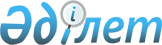 2012-2014 жылдарға арналған облыстық бюджет туралы
					
			Күшін жойған
			
			
		
					Батыс Қазақстан облыстық мәслихатының 2011 жылғы 6 желтоқсандағы № 36-1 шешімі. Батыс Қазақстан облысының Әділет департаментінде 2011 жылғы 13 желтоқсанда № 3075 тіркелді. Күші жойылды - Батыс Қазақстан облыстық мәслихатының 2013 жылғы 2 ақпандағы № 6-1 шешімімен      Ескерту. Күші жойылды - Батыс Қазақстан облыстық мәслихатының 2013.02.02 № 6-1 шешімімен.      Қазақстан Республикасының 2008 жылғы 4 желтоқсандағы № 95-IV Бюджет кодексіне және Қазақстан Республикасының 2001 жылғы 23 қаңтардағы № 148 "Қазақстан Республикасындағы жергілікті мемлекеттік басқару және өзін-өзі басқару туралы" Заңына сәйкес облыстық мәслихат ШЕШІМ ЕТТІ:



      1. 2012-2014 жылдарға арналған облыстық бюджет 1, 2 және 3 қосымшаларға сәйкес, соның ішінде 2012 жылға келесі көлемде бекітілсін:

      1) кірістер – 86 146 350 мың теңге, оның ішінде:

      салықтық түсімдер – 26 069 471 мың. теңге;

      салықтық емес түсімдер – 814 927 мың теңге;

      негізгі капиталды сатудан түсетін түсімдер – 800 мың теңге;

      трансферттер түсімі – 59 261 152 мың теңге;

      2) шығындар – 85 953 733 мың теңге;

      3) таза бюджеттік кредиттеу – 6 493 634 мың теңге, соның ішінде:

      бюджеттік кредиттер – 7 270 079 мың теңге;

      бюджеттік кредиттерді өтеу – 776 445 мың теңге;

      4) қаржы активтерімен операциялар бойынша сальдо – 487 500 мың теңге, оның ішінде:

      қаржы активтерін сатып алу – 487 500 мың теңге;

      мемлекеттің қаржы активтерін сатудан түсетін түсімдер – 0 мың теңге;

      5) бюджет тапшылығы (профициті) – -6 788 517 мың теңге;

      6) бюджет тапшылығын қаржыландыру (профицитін пайдалану) – 6 788 517 мың теңге:

      қарыздар түсімі – 7 270 079 мың теңге;

      қарыздарды өтеу – 481 594 мың теңге;

      бюджет қаражатының пайдаланылатын қалдықтары - 32 мың теңге.

      Ескерту. 1 тармаққа өзгерту енгізілді - Батыс Қазақстан облыстық мәслихатының 2012.04.04 № 2-3, 2012.12.07 № 5-1 (2012.01.01 бастап қолданысқа енгізіледі) Шешімдерімен.



      2. 2012 жылға арналған облыстық бюджет түсімдері Қазақстан Республикасының Бюджет кодексіне, Қазақстан Республикасының "2012-2014 жылдарға арналған республикалық бюджет туралы" Заңына сәйкес және осы шешімнің 4, 5 тармақтарына сәйкес қалыптастырылады.



      3. Қазақстан Республикасының "2012-2014 жылдарға арналған республикалық бюджет туралы" Заңының 7, 9, 11, 12, 13, 14, 15, 16 баптары қатерге және басшылыққа алынсын.

      1) 2012 жылға арналған облыстық бюджетте республикалық бюджеттен бөлінетін нысаналы трансферттердің және кредиттердің жалпы сомасы 33 282 981 мың теңге қарастырылсын, соның ішінде:

      көші-қон полициясының қосымша штат санын ұстауға, материалдық-техникалық жарақтандыруға – 63 597 мың теңге;

      оралмандарды уақытша орналастыру орталығын және оралмандарды бейімдеу және ықпалдастыру орталығын күтіп-ұстауға және материалдық-техникалық жарақтандыруға – 1 979 мың теңге;

      жол қозғалысы қауіпсіздігін қамтамасыз етуге – 9 800 мың теңге;

      мектепке дейінгі білім беру ұйымдарында мемлекеттік білім беру тапсырысын іске асыруға – 795 130 мың теңге;

      негізгі орта және жалпы орта білім беретін мемлекеттік мекемелердегі физика, химия, биология кабинеттерін оқу жабдығымен жарақтандыруға – 122 820 мың теңге;

      үйде оқитын мүгедек балаларды жабдықтық, бағдарламалық қамтамасыз етуге - 64 375 мың теңге;

      қорғаншыларға (қамқоршыларға) жетім баланы (жетім балаларды) және ата-анасының қамқорлығынсыз қалған баланы (балаларды) асырап-бағу үшін ай сайын ақша қаражатын төлеуге – 169 957 мың теңге;

      техникалық және кәсіптік білім беретін оқу орындарының оқу-өндірістік шеберханаларын, зертханаларын жаңартуға және қайта жабдықтауға - 125 000 мың теңге;

      мектеп мұғалімдеріне және мектепке дейінгі білім беру ұйымдарының тәрбиешілеріне біліктілік санаты үшін қосымша ақы мөлшерін ұлғайтуға – 433 478 мың теңге;

      өндірістік оқытуды ұйымдастыру үшін техникалық және кәсіптік білім беру ұйымдарының өндірістік оқыту шеберлеріне қосымша ақы белгілеуге – 89 388 мың теңге;

      "Назарбаев Зияткерлік мектептері" дербес білім беру ұйымының оқу бағдарламалары бойынша біліктілікті арттырудан өткен мұғалімдерге төленетін еңбекақыны арттыруға – 11 959 мың теңге;

      дәрiлiк заттарды, вакциналарды және басқа да иммундық-биологиялық препараттарды сатып алуға – 1 317 545 мың теңге;

      жергілікті бюджет арқылы қаржыландырылатын тегін медициналық көмектің кепілдік берілген көлемін қамтамасыз етуге және кеңейтуге – 2 347 035 мың теңге;

      жергілікті деңгейде медициналық денсаулық сақтау ұйымдарын материалдық-техникалық жарақтандыруға – 667 021 мың теңге;

      арнаулы әлеуметтік қызметтер стандарттарын енгізуге – 122 011 мың теңге;

      медициналық-әлеуметтік мекемелерде күндіз емделу бөлімшелері желісін дамытуға – 17 776 мың теңге;

      үкіметтік емес секторда мемлекеттік әлеуметтік тапсырысты орналастыруға – 14 540 мың теңге;

      тұрғын үй көмегін көрсетуге – 187 мың теңге;

      спорттағы дарынды балаларға арналған мектеп-интернаттардың мұғалімдеріне біліктілік санаты үшін қосымша ақы мөлшерін ұлғайтуға – 1 086 мың теңге;

      эпизоотияға қарсы шараларды жүргізуге – 381 380 мың теңге;

      ауыз сумен жабдықтаудың баламасыз көздері болып табылатын аса маңызды топтық және оқшау сумен жабдықтау жүйелерінен ауыз су беру жөніндегі қызметтердің құнын субсидиялауға – 391 755 мың теңге;

      тұқым шаруашылығын қолдауға – 75 111 мың теңге;

      асыл тұқымды мал шаруашылығын қолдауға – 504 228 мың теңге;

      мал шаруашылығы өнімдерінің өнімділігін және сапасын арттыруды субсидиялауға – 1 106 983 мың теңге;

      мамандарды әлеуметтік қолдау шараларын іске асыруға – 99 832 мың теңге;

      азық-түлік тауарларының өңірлік тұрақтандыру қорларын қалыптастыруға – 491 444 мың теңге;

      "Өңірлерді дамыту" бағдарламасы шеңберінде өңірлердің экономикалық дамуына жәрдемдесу жөніндегі шараларды іске асыруға – 41 983 мың теңге;

      облыстық және аудандық маңызы бар автомобиль жолдарын күрделі және орташа жөндеуге – 745 999 мың теңге;

      білім беру объектілерін салуға және реконструкциялауға – 1 134 088 мың теңге;

      инженерлік-коммуникациялық инфрақұрылымды жобалауға, дамытуға, жайластыруға және (немесе) сатып алуға – 2 125 000 мың теңге;

      мемлекеттік коммуналдық тұрғын үй қорының тұрғын үйін жобалауға, салуға және (немесе) сатып алуға – 1 691 793 мың теңге;

      ауылдық елді мекендердегі сумен жабдықтау жүйесін дамытуға – 1 431 267 мың теңге;

      газ тасымалдау жүйесін дамытуға – 856 806 мың теңге;

      сумен жабдықтау және су бұру жүйелерін дамытуға – 1 005 384 мың теңге;

      коммуналдық шаруашылықты дамытуға – 397 222 мың теңге;

      көліктік инфрақұрылымды дамытуға – 596 043 мың теңге;

      мамандандырылған өңірлік ұйымдардың жарғылық капиталдарын ұлғайтуға – 312 500 мың теңге;

      "Бизнестің жол картасы – 2020" бағдарламасы шеңберінде өңірлерде жеке кәсіпкерлікті қолдауға – 797 384 мың теңге;

      "Бизнестің жол картасы – 2020" бағдарламасы шеңберінде индустриялық инфрақұрылымды дамытуға – 410 565 мың теңге;

      Жұмыспен қамту 2020 бағдарламасы шеңберінде іс-шараларды іске асыруға – 2 090 852 мың теңге;

      кондоминиум объектілерінің ортақ мүлкіне жөндеу жүргізуге кредиттерді беру – 500 000 мың теңге;

      Жұмыспен қамту 2020 бағдарламасы шеңберінде ауылда кәсіпкерліктің дамуына ықпал етуге кредит беру – 3 172 800 мың теңге;

      тұрғын үй жобалауға, салуға және (немесе) сатып алуға кредит беру – 2 925 000 мың теңге;

      мамандарды әлеуметтік қолдау шараларын іске асыру үшін берілетін кредиттер – 672 279 мың теңге;

      ауыл шаруашылығы малдарын бірдейлендіруді жүргізуге және ұйымдастыруға - 87 322 мың теңге;

      моноқалаларды абаттандыру мәселелерін шешуге - 132 140 мың теңге;

      денсаулық сақтау объектілерін салуға және реконструкциялауға - 1 450 000 мың теңге;

      "Өңірлерді дамыту" бағдарламасы шеңберінде қалалардың инженерлік инфрақұрылымын дамытуға – 950 000 мың теңге;

      2011-2015 жылдарға арналған "Саламатты Қазақстан" Мемлекеттік бағдарлама аясында бостандықтан айыру орындарында отырған және босап шыққан тұлғалар арасында АҚТҚ-инфекциясының алдын-алуға арналған әлеуметтік жобаларды іске асыруға – 1 390 мың теңге.

      Ескерту. 3 тармақтың 1 тармақшасына өзгерту енгізілді - Батыс Қазақстан облыстық мәслихатының 2012.04.04 № 2-3, 2012.12.07  № 5-1(2012.01.01 бастап қолданысқа енгізіледі) Шешімдерімен.

      2) 2012 жылға арналған облыстық бюджетте функцияларды және өкілеттерді республикалық бюджетке табыстауға байланысты нысаналы трансферттердің жалпы сомасы 527 845 мың теңге қарастырылғаны ескерілсін, соның ішінде:

      мемлекеттік сәулет-құрылыстық бақылау және лицензиялау мәселелері жөнінде – 31 617 мың теңге;

      педагог қызметкерлердің біліктілігін арттыру мәселелері жөнінде – 84 436 мың теңге;

      халыққа қызмет көрсету орталықтарының қызметін ұйымдастыру – 354 495 мың теңге;

      көлік құралдарын мемлекеттік техникалық байқаудан өткізу бойынша – 1 747 мың теңге;

      "Арлан" арнайы мақсаттағы бөлімшесін беруге – 55 550 мың теңге.

      Ескерту. 3 тармақтың 2 тармақшасына өзгерту енгізілді - Батыс Қазақстан облыстық мәслихатының 2012.04.04 № 2-3 (2012.01.01 бастап қолданысқа енгізіледі) Шешімімен.

      3) 2012 жылға арналған облыстық бюджетте 1 379 350 мың теңге сомасындағы пайдаланылмаған (толық пайдаланылмаған) нысаналы трансферттерді республикалық бюджетке қайтару қарастырылғаны ескерілсін.

      Ескерту. 3 тармақ 3 тармақшамен толықтырылды - Батыс Қазақстан облыстық мәслихатының 2012.04.04 № 2-3; өзгерту енгізілді - Батыс Қазақстан облыстық мәслихатының 2012.12.07 № 5-1 (2012.01.01 бастап қолданысқа енгізіледі) Шешімдерімен.



      3-1. 2012 жылға арналған облыстық бюджетте аудандық (қалалық) бюджеттерге облыстық бюджет қаражат есебінен бөлінетін нысаналы даму трансферттері және ағымдағы нысаналы трансферттердің жалпы сомасы 2 430 928 мың теңге көлемінде қарастырылғаны ескерілсін, оның ішінде:

      880 461 мың теңге – ағымдағы нысаналы трансферттер;

      1 550 467 мың теңге – нысаналы даму трансферттері.

      Аудандық (қалалық) бюджеттерге көрсетілген сомаларды бөлу облыс әкімдігінің қаулысы негізінде жүргізіледі.

      Ескерту. Шешім 3-1 тармақпен толықтырылды - Батыс Қазақстан облыстық мәслихатының 2012.04.04 № 2-3; өзгерту енгізілді - Батыс Қазақстан облыстық мәслихатының 2012.12.07 № 5-1 (2012.01.01 бастап қолданысқа енгізіледі) Шешімдерімен.



      4. 2012 жылға арналған облыстық бюджетте Орал қаласының және аудандар мәслихаттарының таратылған тексеру комиссиялары бойынша функцияларды табыстауға байланысты аудандық (қалалық) бюджеттерінен бөлінетін нысаналы трансферттердің жалпы сомасы 49 724 мың теңге түсімдер қарастырылсын.



      4-1. 2012 жылға арналған облыстық бюджетке аудандық (қалалық) бюджеттерден 180 343 мың теңге сомадағы пайдаланылмаған (толық пайдаланылмаған) нысаналы трансферттерді қайтарудың түсуі қарастырылғаны ескерілсін.

      Ескерту. Шешім 4-1 тармақпен толықтырылды - Батыс Қазақстан облыстық мәслихатының 2012.04.04 № 2-3; өзгерту енгізілді - Батыс Қазақстан облыстық мәслихатының 2012.12.07 № 5-1 (2012.01.01 бастап қолданысқа енгізіледі) Шешімдерімен.



      5. 2012 жылға арналған облыстық бюджетте бюджеттік кредиттердің өтеуін жалпы сомасы 776 445 мың теңге, оның ішінде аудандық (қалалық) бюджеттерден сомасы 655 686 мың теңге түсімдер қарастырылсын.

      Ескерту. 5 тармаққа өзгерту енгізілді - Батыс Қазақстан облыстық мәслихатының 2012.04.04 № 2-3, 2012.12.07 № 5-1 (2012.01.01 бастап қолданысқа енгізіледі) Шешімдерімен.



      6. Жергілікті бюджеттердің теңгерімдігін қамтамасыз ету үшін 2012 жылдың кірістерін бөлу нормативі келесі кірістердің кіші сыныптары бойынша белгіленсін:

      1) жеке табыс салығы аудандық (қалалық) бюджеттерге келесі пайыздарда есепке алынады:

      Бөрлі - 14%; Орал қаласы – 55,3%; Ақжайық, Бөкей ордасы, Жаңақала, Жәнібек, Зеленов, Казталов, Қаратөбе, Сырым, Тасқала, Теректі және Шыңғырлау – 100%;

      2) әлеуметтік салық аудандық (қалалық) бюджеттерге келесі пайыздарда есепке алынады:

      Бөрлі - 14%; Орал қаласы – 55,3%; Ақжайық, Бөкей ордасы, Жаңақала, Жәнібек, Зеленов, Казталов, Қаратөбе, Сырым, Тасқала, Теректі және Шыңғырлау – 100%.



      7. Жергілікті атқарушы органдарға қарасты мемлекеттік мекемелер ұсынатын қызметтер мен тауарларды өткізуден түсетін ақшалар Қазақстан Республикасының Бюджет кодексі және Қазақстан Республикасының Үкіметі анықтаған тәртіпте пайдаланылады.



      8. Облыстық бюджеттен 2012 жылы төменгі бюджеттерге берілетін субвенциялар көлемінің жалпы сомасы 20 967 817 мың теңге болып белгіленсін, оның ішінде:

      Ақжайық ауданы - 2 704 467 мың теңге;

      Бөкей ордасы ауданы – 1 431 587 мың теңге;

      Жаңақала ауданы - 1 443 720 мың теңге;

      Жәнібек ауданы - 1 381 522 мың теңге;

      Зеленов ауданы - 2 641 346 мың теңге;

      Казталов ауданы - 2 167 431 мың теңге;

      Қаратөбе ауданы - 1 577 903 мың теңге;

      Сырым ауданы - 1 898 638 мың теңге;

      Тасқала ауданы - 1 438 024 мың теңге;

      Теректі ауданы - 2 950 297 мың теңге;

      Шыңғырлау ауданы - 1 332 882 мың теңге.



      9. 2012 жылға арналған облыстық бюджетте республикалық бюджетке бюджеттік кредиттерді өтеуге сомасы 470 314 мың теңге қарастырылсын.



      10. 2012 жылға арналған облыстық бюджетке төмен тұрған бюджеттерден бюджеттік алымдар қарастырылмайды деп белгіленсін.



      11. 2012 жылға арналған облыстың жергілікті атқарушы органдарының резерві 175 825 мың теңге көлемінде бекітілсін.

      Ескерту. 11 тармаққа өзгерту енгізілді - Батыс Қазақстан облыстық мәслихатының 2012.04.04 № 2-3, 2012.12.07 № 5-1 (2012.01.01 бастап қолданысқа енгізіледі) Шешімдерімен.



      12. Облыстың жергілікті атқарушы органының борыш лимиті 2012 жылдың 31 желтоқсанына 4 774 595 мың теңгені құрайды.



      13. 2012 жылдың 1 қаңтарынан бастап Қазақстан Республикасының еңбек заңнамасымен белгіленген мамандар лауазымдарының тізбесіне ауылдық (селолық) жерлерде қызмет ететін денсаулық сақтау, әлеуметтік қамсыздандыру, білім беру, мәдениет және спорт саласының азаматтық қызметшілеріне осы қызмет түрлерімен қалада айналысатын азаматтық қызметшілердің ставкаларымен салыстырғанда лауазымдық жалақыларын 25%-ға көтеру белгіленсін.



      14. 2012 жылға арналған жергілікті бюджеттердің атқару үдерісінде секвестрлендіруге жатпайтын жергілікті бюджеттік бағдарламалардың тізбесі 4, 5 қосымшаларға сәйкес бекітілсін.



      15. Осы шешім 2012 жылдың 1 қаңтарынан бастап қолданысқа енгізіледі.      Сессия төрағасы                  М. Құлшар

      Облыстық мәслихат хатшысы        М. Құлшар

Мәслихаттың

2011 жылғы 6 желтоқсандағы

№ 36-1 шешіміне

1 қосымша 2012 жылғы арналған облыстық бюджет      Ескерту. 1 қосымша жаңа редакцияда - Батыс Қазақстан облыстық мәслихатының 2012.12.07 № 5-1 (2012.01.01 бастап қолданысқа енгізіледі) Шешімімен.мың теңге

Мәслихаттың

2011 жылғы 6 желтоқсандағы

№ 36-1 шешіміне

2 қосымша 2013 жылғы арналған облыстық бюджетмың теңге

Мәслихаттың

2011 жылғы 6 желтоқсандағы

№ 36-1 шешіміне

3 қосымша 2014 жылғы арналған облыстық бюджетмың теңге

Мәслихаттың

2011 жылғы 6 желтоқсандағы

№ 36-1 шешіміне

4 қосымша 2012 жылға арналған облыстық бюджеттің

орындау процесінде секвестрлендіруге

жатпайтын бюджеттік бағдарламалар тізбесі

Мәслихаттың

2011 жылғы 6 желтоқсандағы

№ 36-1 шешіміне

5 қосымша 2012 жылға арналған аудандық (қалалық)

бюджеттердің орындау процесінде секвестрлендіруге

жатпайтын бюджеттік бағдарламалар тізбесі
					© 2012. Қазақстан Республикасы Әділет министрлігінің «Қазақстан Республикасының Заңнама және құқықтық ақпарат институты» ШЖҚ РМК
				СанатыСанатыСанатыСанатыСанатыСомаСыныбыСыныбыСыныбыСыныбыСомаІшкi сыныбыІшкi сыныбыІшкi сыныбыСомаЕрекшелiгiЕрекшелiгiСомаАтауыСомаІ. Кірістер86 146 3501Салықтық түсімдер26 069 47101Табыс салығы7 768 3182Жеке табыс салығы7 768 31803Әлеуметтiк салық14 955 9611Әлеуметтік салық14 955 96105Тауарларға, жұмыстарға және қызметтер көрсетуге салынатын iшкi салықтар3 345 1923Табиғи және басқа ресурстарды пайдаланғаны үшiн түсетiн түсiмдер3 345 1924Кәсіпкерлік және кәсіби қызметті жүргізгені үшін алынатын алымдар007Басқалар да салықтар 01Басқалар да салықтар 02Салықтық емес түсiмдер814 92701Мемлекет меншігінен түсетін түсімдер32 2291Мемлекеттік кәсіпорынның таза кірісі бөлігіндегі түсімдер233Мемлекеттің меншігіндегі акциялардың мемлекеттік пакетіне дивидендтер04Мемлекеттік меншіктегі заңды тұлғаларға қатысу үлесіне кірістер8005Мемлекет меншігіндегі мүлікті жалға беруден түсетін кірістер29 4256Бюджет қаражатын банк шоттарына орналастырғаны үшін сыйақылар (мүдделер)07Мемлекеттік бюджеттен берілген кредиттер бойынша сыйақылар (мүдделер)1 98103Мемлекеттік бюджеттен қаржыландырылатын мемлекеттік мекемелер ұйымдастыратын мемлекеттік сатып алуды өткізуден түсетін ақша түсімдері01Мемлекеттік бюджеттен қаржыландырылатын мемлекеттік мекемелер ұйымдастыратын мемлекеттік сатып алуды өткізуден түсетін ақша түсімдері004Мемлекеттік бюджеттен қаржыландырылатын, сондай-ақ Қазақстан Республикасы Ұлттық Банкінің бюджетінен (шығыстар сметасынан) ұсталатын және қаржыландырылатын мемлекеттік мекемелер салатын айыппұлдар, өсімпұлдар, санкциялар, өндіріп алулар758 2021Мұнай секторы ұйымдарынан түсетін түсімдерді қоспағанда, мемлекеттік бюджеттен қаржыландырылатын, сондай-ақ Қазақстан Республикасы Ұлттық Банкінің бюджетінен (шығыстар сметасынан) ұсталатын және қаржыландырылатын мемлекеттік мекемелер салатын айыппұлдар, өсімпұлдар, санкциялар, өндіріп алулар758 20206Басқа да салықтық емес түсімдер24 4961Басқа да салықтық емес түсімдер24 4963Негізгі капиталды сатудан түсетін түсімдер80001Мемлекеттік мекемелерге бекітілген мемлекеттік мүлікті сату8001Мемлекеттік мекемелерге бекітілген мемлекеттік мүлікті сату8004Трансферттердің түсімдері59 261 15201Төмен тұрған мемлекеттiк басқару органдарынан алынатын трансферттер235 1952Аудандық (қалалық) бюджеттерден трансферттер235 19502Мемлекеттiк басқарудың жоғары тұрған органдарынан түсетiн трансферттер59 025 9571Республикалық бюджеттен түсетiн трансферттер59 025 95703Облыстардың, Астана және Алматы қалаларының бюджеттеріне берілетін трансферттер01Облыстық бюджеттің, Астана және Алматы қалалары бюджеттерінің басқа облыстық бюджеттермен, Астана және Алматы қалаларының бюджеттерімен өзара қатынастары0Функционалдық топФункционалдық топФункционалдық топФункционалдық топФункционалдық топСомаКіші функцияКіші функцияКіші функцияКіші функцияСомаБюджеттік бағдарламалардың әкімшісіБюджеттік бағдарламалардың әкімшісіБюджеттік бағдарламалардың әкімшісіСомаБағдарламаБағдарламаСомаАтауыСомаІІ. Шығындар85 953 73301Жалпы сипаттағы мемлекеттiк қызметтер 1 138 2351Мемлекеттiк басқарудың жалпы функцияларын орындайтын өкiлдi, атқарушы және басқа органдар930 328110Облыс мәслихатының аппараты32 829001Облыс мәслихатының қызметін қамтамасыз ету жөніндегі қызметтер 32 829002Ақпараттық жүйелер құру0120Облыс әкімінің аппараты803 368001Облыс әкімінің қызметін қамтамасыз ету жөніндегі қызметтер756 157002Ақпараттық жүйелер құру41 111004Мемлекеттік органның күрделі шығыстары 6 100282Облыстың тексеру комиссиясы94 131001Облыстың тексеру комиссиясының қызметін қамтамасыз ету жөніндегі қызметтер 94 131002Ақпараттық жүйелер құру0003Мемлекеттік органның күрделі шығыстары02Қаржылық қызмет114 481257Облыстың қаржы басқармасы114 481001Жергілікті бюджетті атқару және коммуналдық меншікті басқару саласындағы мемлекеттік саясатты іске асыру жөніндегі қызметтер111 980002Ақпараттық жүйелер құру0003Біржолғы талондарды беруді ұйымдастыру және біржолғы талондарды өткізуден түсетін сомаларды толық жиналуын қамтамасыз ету0009Жекешелендіру, коммуналдық меншікті басқару, жекешелендіруден кейінгі қызмет және осыған байланысты дауларды реттеу2 501010Коммуналдық меншікке түскен мүлікті есепке алу, сақтау, бағалау және сату0113Жергілікті бюджеттерден берілетін ағымдағы нысаналы трансферттер 05Жоспарлау және статистикалық қызмет93 426258Облыстың экономика және бюджеттік жоспарлау басқармасы93 426001Экономикалық саясатты, мемлекеттік жоспарлау жүйесін қалыптастыру мен дамыту және облысты басқару саласындағы мемлекеттік саясатты іске асыру жөніндегі қызметтер92 039002Ақпараттық жүйелер құру0005Мемлекеттік органның күрделі шығыстары1 38702Қорғаныс135 3361Әскери мұқтаждар15 542250Облыстың жұмылдыру дайындығы, азаматтық қорғаныс, авариялар мен дүлей апаттардың алдын алуды және жоюды ұйымдастыру басқармасы15 542003Жалпыға бірдей әскери міндетті атқару шеңберіндегі іс-шаралар11 779007Аумақтық қорғанысты даярлау және облыстық ауқымдағы аумақтық қорғаныс3 7632Төтенше жағдайлар жөнiндегi жұмыстарды ұйымдастыру119 794250Облыстың жұмылдыру дайындығы, азаматтық қорғаныс, авариялар мен дүлей апаттардың алдын алуды және жоюды ұйымдастыру басқармасы119 794001Жергілікті деңгейде жұмылдыру дайындығы, азаматтық қорғаныс, авариялар мен дүлей апаттардың алдын алуды және жоюды ұйымдастыру саласындағы мемлекеттік саясатты іске асыру жөніндегі қызметтер 28 965002Ақпараттық жүйелер құру0004Облыстық ауқымдағы азаматтық қорғаныстың іс-шаралары27 239005Облыстық ауқымдағы жұмылдыру дайындығы және жұмылдыру 772006Облыстық ауқымдағы төтенше жағдайлардың алдын алу және жою60 747009Мемлекеттік органның күрделі шығыстары2 071271Облыстың құрылыс басқармасы0002Жұмылдыру дайындығы мен төтенше жағдайлардың объектілерін дамыту003Қоғамдық тәртіп, қауіпсіздік, құқықтық, сот, қылмыстық-атқару қызметі3 691 5341Құқық қорғау қызметi3 691 534252Облыстық бюджеттен қаржыландырылатын атқарушы ішкі істер органы3 677 733001Облыс аумағында қоғамдық тәртіпті және қауіпсіздікті сақтауды қамтамасыз ету саласындағы мемлекеттік саясатты іске асыру жөніндегі қызметтер 3 054 235003Қоғамдық тәртіпті қорғауға қатысатын азаматтарды көтермелеу 2 541005Ақпараттық жүйелер құру0006Мемлекеттік органның күрделі шығыстары 456 915008Республикалық бюджеттен берілетін ағымдағы нысаналы трансферттер есебiнен автомобиль жолдарының қауіпсіздігін қамтамасыз ету 9 800013Белгілі тұратын жері және құжаттары жоқ адамдарды орналастыру қызметтері39 539014Әкімшілік тәртіпті тұтқындалған адамдарды ұстауды ұйымдастыру20 498015Қызметтік жануарларды ұстауды ұйымдастыру28 629018Республикалық бюджеттен берілетін нысаналы трансферттер есебінен халықаралық маңызы бар іс-шараларды өткізу кезінде қоғамдық тәртіптің сақталуын қамтамасыз ету 0019Республикалық бюджеттен берілетін трансферттер есебінен көші-қон полициясының қосымша штаттық санын материалдық-техникалық жарақтандыру және ұстау63 597020Республикалық бюджеттен берілетін нысаналы трансферттер есебінен оралмандарды уақытша орналастыру орталығын және оралмандарды бейімдеу мен біріктіру орталығын материалдық-техникалық жарақтандыру және ұстау1 979271Облыстың құрылыс басқармасы13 801003Ішкі істер органдарының объектілерін дамыту13 80104Бiлiм беру10 748 1261Мектепке дейiнгi тәрбие және оқыту1 210 986261Облыстың білім басқармасы1 210 986027Мектепке дейінгі білім беру ұйымдарында мемлекеттік білім беру тапсырыстарын іске асыруға аудандардың (облыстық маңызы бар қалалардың) бюджеттеріне берілетін ағымдағы нысаналы трансферттер795 130045Республикалық бюджеттен аудандық бюджеттерге (облыстық маңызы бар қалаларға) мектеп мұғалімдеріне және мектепке дейінгі ұйымдардың тәрбиешілеріне біліктілік санаты үшін қосымша ақының көлемін ұлғайтуға берілетін ағымдағы нысаналы трансферттер415 8562Бастауыш, негізгі орта және жалпы орта бiлiм беру2 581 234260Облыстың туризм, дене тәрбиесі және спорт басқармасы 1 179 588006Балалар мен жасөспірімдерге спорт бойынша қосымша білім беру910 918007Мамандандырылған бiлiм беру ұйымдарында спорттағы дарынды балаларға жалпы бiлiм беру268 670261Облыстың білім басқармасы1 401 646003Арнайы білім беру оқу бағдарламалары бойынша жалпы білім беру709 083006Мамандандырылған білім беру ұйымдарында дарынды балаларға жалпы білім беру578 254048Аудандардың (облыстық маңызы бар қалалардың) бюджеттеріне негізгі орта және жалпы орта білім беретін мемлекеттік мекемелердегі физика, химия, биология кабинеттерін оқу жабдығымен жарақтандыруға берілетін ағымдағы нысаналы трансферттер102 350058Аудандардың (облыстық маңызы бар қалалардың) бюджеттеріне бастауыш, негізгі орта және жалпы орта білім беретін мемлекеттік мекемелерде лингафондық және мультимедиалық кабинеттер құруға берілетін ағымдағы нысаналы трансферттер0061Республикалық бюджеттен аудандардың (облыстық маңызы бар қалалардың) бюджеттеріне "Назарбаев Зияткерлік мектептері" ДБҰ-ның оқу бағдарламалары бойынша біліктілікті арттырудан өткен мұғалімдерге еңбекақыны арттыруға берілетін ағымдағы нысаналы трансферттер11 838063Республикалық бюджеттен берілетін нысаналы трансферттер есебінен "Назарбаев зияткерлік мектептері" ДБҰ-ның оқу бағдарламалары бойынша біліктілікті арттырудан өткен мұғалімдерге еңбекақыны арттыру 1214Техникалық және кәсіптік, орта білімнен кейінгі білім беру3 244 427253Облыстың денсаулық сақтау басқармасы211 616043Техникалық және кәсіптік, орта білімнен кейінгі білім беру мекемелерінде мамандар даярлау211 616261Облыстың білім басқармасы3 032 811024Техникалық және кәсіптік білім беру ұйымдарында мамандар даярлау2 818 423034Техникалық және кәсіптік білім беретін оқу орындарында оқу-өндірістік шеберханаларды, зертханаларды жаңарту және қайта жабдықтау125 000047Республикалық бюджеттен берiлетiн трансферттер есебiнен техникалық және кәсiптiк бiлiм беру ұйымдарының өндiрiстiк оқыту шеберлерiне өндiрiстiк оқытуды ұйымдастырғаны үшiн қосымша ақы белгiлеу 89 3885Мамандарды қайта даярлау және біліктіліктерін арттыру857 223252Облыстық бюджеттен қаржыландырылатын атқарушы ішкі істер органы0007Кадрлардың біліктілігін арттыру және оларды қайта даярлау0253Облыстың денсаулық сақтау басқармасы24 964003Кадрлардың біліктілігін арттыру және оларды қайта даярлау24 964261Облыстың білім басқармасы832 259052Жұмыспен қамту – 2020 бағдарламасын іске асыру шеңберінде кадрлардың біліктілігін арттыру, даярлау және қайта даярлау832 2599Бiлiм беру саласындағы өзге де қызметтер2 854 256261Облыстың білім басқармасы1 113 117001Жергілікті деңгейде білім беру саласындағы мемлекеттік саясатты іске асыру жөніндегі қызметтер60 563002Ақпараттық жүйелер құру0004Облыстық мемлекеттік Білім беру мекемелерінде білім беру жүйесін ақпараттандыру32 729005Облыстық мемлекеттік білім беру мекемелер үшін оқулықтар мен оқу-әдiстемелiк кешендерді сатып алу және жеткізу46 591007Облыстық ауқымда мектеп олимпиадаларын, мектептен тыс іс-шараларды және конкурстар өткізу228 663011Балалар мен жеткіншектердің психикалық денсаулығын зерттеу және халыққа психологиялық-медициналық-педагогикалық консультациялық көмек көрсету208 413012Дамуында проблемалары бар балалар мен жеткіншектердің оңалту және әлеуметтік бейімдеу 0013Мемлекеттік органның күрделі шығыстары152029Әдістемелік жұмыс36 182033Жетім баланы (жетім балаларды) және ата-аналарының қамқорынсыз қалған баланы (балаларды) күтіп-ұстауға асыраушыларына ай сайынғы ақшалай қаражат төлемдеріне аудандардың (облыстық маңызы бар қалалардың) бюджеттеріне республикалық бюджеттен берілетін ағымдағы нысаналы трансферттер169 957042Үйде оқытылатын мүгедек балаларды жабдықпен, бағдарламалық қамтыммен қамтамасыз етуге аудандардың (облыстық маңызы бар қалалардың) бюджеттеріне республикалық бюджеттен берілетін ағымдағы нысаналы трансферттер64 375113Жергілікті бюджеттерден берілетін ағымдағы нысаналы трансферттер 265 492114Жергілікті бюджеттерден берілетін нысаналы даму трансферттері0271Облыстың құрылыс басқармасы1 741 139007Республикалық бюджеттен аудандардың (облыстық маңызы бар қалалардың) бюджеттеріне білім беру объектілерін салуға және реконструкциялауға берілетін нысаналы даму трансферттер 748 727008Облыстық бюджеттен аудандардың (облыстық маңызы бар қалалардың) бюджеттеріне білім беру объектілерін салуға және реконструкциялауға берілетін нысаналы даму трансферттері 33 949037Білім беру объектілерін салу және реконструкциялау958 46305Денсаулық сақтау17 805 1341Кең бейiндi ауруханалар228 307253Облыстың денсаулық сақтау басқармасы228 307004Денсаулық сақтау саласындағы орталық уәкілетті орган сатып алатын медициналық қызметтерді қоспағанда, бастапқы медициналық-санитарлық көмек және денсаулық сақтау ұйымдары мамандарын жіберу бойынша стационарлық медициналық көмек көрсету228 3072Халықтың денсаулығын қорғау809 450253Облыстың денсаулық сақтау басқармасы809 450005Жергілікті денсаулық сақтау ұйымдары үшін қанды, оның құрамдарын және дәрілерді өндіру557 667006Ана мен баланы қорғау жөніндегі қызметтер142 492007Салауатты өмір салтын насихаттау107 9010122011-2015 жылдарға арналған "Саламатты Қазақстан" Мемлекеттік бағдарлама аясында бостандықтан айыру орындарында отырған және босап шыққан тұлғалар арасында АҚТҚ-инфекциясының алдын-алуға арналған әлеуметтік жобаларды іске асыру1 390017Шолғыншы эпидемиологиялық қадағалау жүргізу үшін тест-жүйелерін сатып алу03Мамандандырылған медициналық көмек5 465 524253Облыстың денсаулық сақтау басқармасы5 465 524009Туберкулезден, жұқпалы аурулардан, жүйкесінің бұзылуынан және мінез-құлқының бұзылуынан, оның ішінде жүйкеге әсер ететін заттарды қолдануға байланысты зардап шегетін адамдарға медициналық көмек көрсету3 298 688019Туберкулезбен ауыратындарды туберкулез ауруларына қарсы препараттармен қамтамасыз ету200 315020Диабет ауруларын диабетке қарсы препараттарымен қамтамасыз ету112 361021Онкологиялық ауруларды химиялық препараттармен қамтамасыз ету74 304022Бүйрек функциясының созылмалы жеткіліксіздігі, аутоиммунды, орфандық аурулармен ауыратын, иммунитеті жеткіліксіз науқастарды, сондай-ақ бүйрегі транспланттаудан кейінгі науқастарды дәрілік заттармен қамтамасыз ету 116 386026Гемофилиямен ауыратын науқастарды қанның ұюы факторларымен қамтамасыз ету 328 942027Халыққа иммунды алдын алу жүргізу үшін вакциналарды және басқа иммундық-биологиялық препараттарды орталықтандырылған сатып алу155 764036Жіті миокард инфаркт сырқаттарын тромболитикалық препараттармен қамтамасыз ету 29 885046Ақысыз медициналық көмектің кепілдендірілген көлемі шеңберінде онкологиялық аурулармен ауыратындарға медициналық көмек көрсету1 148 8794Емханалар7 786 013253Облыстың денсаулық сақтау басқармасы7 786 013010Республикалық бюджет қаражатынан көрсетілетін медициналық көмекті қоспағанда, халыққа амбулаторлық-емханалық көмек көрсету6 479 041014Халықтың жекелеген санаттарын амбулаторлық деңгейде дәрiлiк заттармен және мамандандырылған балалар және емдiк тамақ өнiмдерiмен қамтамасыз ету1 037 841045Азаматтардың жекелеген санаттарын амбулаторлық емдеу деңгейінде жеңілдікті жағдайларда дәрілік заттармен қамтамасыз ету269 1315Медициналық көмектiң басқа түрлерi912 826253Облыстың денсаулық сақтау басқармасы912 826011Жедел медициналық көмек көрсету және санитарлық авиация889 139029Облыстық арнайы медициналық жабдықтау базалары23 6879Денсаулық сақтау саласындағы өзге де қызметтер2 603 014253Облыстың денсаулық сақтау басқармасы1 036 656001Жергілікті деңгейде денсаулық сақтау саласындағы мемлекеттік саясатты іске асыру жөніндегі қызметтер85 559008Қазақстан Республикасына ЖИТС алдын алу және оған қарсы күрес жөнiндегi iс-шараларды iске асыру18 252013Патологоанатомиялық союды жүргізу57 907015Ақпараттық жүйелер құру0016Азаматтарды елді-мекен шегінен тыс жерлерде емделуге тегін және жеңілдетілген жол жүрумен қамтамасыз ету46 863018Денсаулық сақтау саласындағы ақпараттық талдамалық қызметі25 459028Жаңадан iске қосылатын денсаулық сақтау объектiлерiн ұстау0033Денсаулық сақтаудың медициналық ұйымдарының күрделі шығыстары802 616271Облыстың құрылыс басқармасы1 566 358038Денсаулық сақтау объектілерін салу және реконструкциялау1 566 35806Әлеуметтiк көмек және әлеуметтiк қамтамасыз ету2 689 8591Әлеуметтiк қамтамасыз ету1 498 219256Облыстың жұмыспен қамтуды үйлестіру және әлеуметтік бағдарламалар басқармасы1 067 567002Жалпы үлгідегі медициналық-әлеуметтік мекемелерде (ұйымдарда) қарттар мен мүгедектерге арнаулы әлеуметтік қызметтер көрсету562 891012Тірек-қозғалу аппаратының қызметі бұзылған балаларға арналған мемлекеттік медициналық-әлеуметтік мекемелерде (ұйымдарда) мүгедек балалар үшін арнаулы әлеуметтік қызметтер көрсету0013Психоневрологиялық медициналық-әлеуметтік мекемелерде (ұйымдарда) психоневрологиялық аурулармен ауыратын мүгедектер үшін арнаулы әлеуметтік қызметтер көрсету244 691014Оңалту орталықтарында қарттарға, мүгедектерге, оның ішінде мүгедек балаларға арнаулы әлеуметтік қызметтер көрсету 0015Психоневрологиялық медициналық-әлеуметтік мекемелерде (ұйымдарда) жүйкесі бұзылған мүгедек балалар үшін арнаулы әлеуметтік қызметтер көрсету259 985261Облыстың білім басқармасы430 652015Жетiм балаларды, ата-анасының қамқорлығынсыз қалған балаларды әлеуметтік қамсыздандыру396 515037Әлеуметтік сауықтандыру34 137271Облыстың құрылыс басқармасы0039Әлеуметтік қамтамасыз ету объектілерін салу және реконструкциялау02Әлеуметтiк көмек110 805256Облыстың жұмыспен қамтуды үйлестіру және әлеуметтік бағдарламалар басқармасы110 805003Мүгедектерге әлеуметтік қолдау көрсету110 8059Әлеуметтiк көмек және әлеуметтiк қамтамасыз ету салаларындағы өзге де қызметтер1 080 835256Облыстың жұмыспен қамтуды үйлестіру және әлеуметтік бағдарламалар басқармасы1 008 532001Жергілікті деңгейде жұмыспен қамтуды қамтамасыз ету және халық үшін әлеуметтік бағдарламаларды іске асыру саласындағы мемлекеттік саясатты іске асыру жөніндегі қызметтер71 297004Ақпараттық жүйелер құру0007Мемлекеттік органның күрделі шығыстары0011Жәрдемақыларды және басқа да әлеуметтік төлемдерді есептеу, төлеу мен жеткізу бойынша қызметтерге ақы төлеу0017Аудандардың (облыстық маңызы бар қалалардың) бюджеттеріне арнаулы әлеуметтік қызметтер стандарттарын енгізуге берілетін ағымдағы нысаналы трансферттер76 971018Республикалық бюджеттен берілетін нысаналы трансферттер есебiнен үкіметтік емес секторда мемлекеттік әлеуметтік тапсырысты орналастыру14 540037Жұмыспен қамту - 2020 бағдарламасының іс-шараларын іске асыруға республикалық бюджеттен аудандардың (облыстық маңызы бар қалалардың) бюджеттеріне берілетін нысаналы ағымдағы трансферттері771 535113Жергілікті бюджеттерден берілетін ағымдағы нысаналы трансферттер 74 189114Жергілікті бюджеттерден берілетін нысаналы даму трансферттері0265Облыстың кәсіпкерлік және өнеркәсіп басқармасы72 303018Жұмыспен қамту - 2020 бағдарламасына қатысушыларды кәсіпкерлікке оқыту72 30307Тұрғын үй-коммуналдық шаруашылық9 834 8771Тұрғын үй шаруашылығы4 334 642253Облыстың денсаулық сақтау басқармасы99 689047Жұмыспен қамту - 2020 бағдарламасы бойынша ауылдық елді-мекендерді дамыту шеңберінде объектілерді жөндеу 99 689256Облыстың жұмыспен қамтуды үйлестіру және әлеуметтік бағдарламалар басқармасы187041Аудандардың (облыстық маңызы бар қалалардың) бюджеттеріне республикалық бюджеттен берілетін тұрғын үй көмегін беруге арналған ағымдағы нысаналы трансферттер187261Облыстың білім басқармасы315 589062Аудандардың (республикалық маңызы бар қалалардың) бюджеттеріне Жұмыспен қамту - 2020 бағдарламасы шеңберінде елді-мекендерді дамытуға берілетін ағымдағы нысаналы трансферттер315 589271Облыстың құрылыс басқармасы3 919 177014Аудандардың (облыстық маңызы бар қалалардың) бюджеттеріне мемлекеттік коммуналдық тұрғын үй қорының тұрғын үйлерін жобалауға, салуға және (немесе) сатып алуға республикалық бюджеттен берілетін нысаналы даму трансферттері1 691 793024Аудандардың (облыстық маңызы бар қалалардың) бюджеттеріне мемлекеттік коммуналдық тұрғын үй қорының тұрғын үйлерін жобалауға, салуға және (немесе) сатып алуға облыстық бюджеттен берілетін нысаналы даму трансферттері97 884027Аудандардың (облыстық маңызы бар қалалардың) бюджеттеріне инженерлік-коммуникациялық инфрақұрылымды жобалауға, дамытуға, жайластыруға және (немесе) сатып алуға республикалық бюджеттен берілетін нысаналы даму трансферттері2 125 000031Аудандардың (облыстық маңызы бар қалалардың) бюджеттеріне инженерлік-коммуникациялық инфрақұрылымды жобалауға, дамытуға, жайластыруға және (немесе) сатып алуға облыстық бюджеттен берілетін нысаналы даму трансферттері4 500056Жұмыспен қамту - 2020 бағдарламасы шеңберінде инженерлік коммуникациялық инфрақұрылымдардың дамуына аудандардың (облыстық маңызы бар қалалардың) бюджеттеріне республикалық бюджеттен берілетін нысаналы даму трансферттері02Коммуналдық шаруашылық5 500 235271Облыстың құрылыс басқармасы1 965 002013Аудандардың (облыстық маңызы бар қалалардың) бюджеттеріне коммуналдық шаруашылықты дамытуға берілетін нысаналы даму трансферттері76 040030Коммуналдық шаруашылық объектілерін дамыту100 000033Аудандардың (облыстық маңызы бар қалалардың) бюджеттеріне сумен жабдықтау және су бұру жүйелерін дамытуға республикалық бюджеттен берілетін нысаналы даму трансферттері0044Аудандардың (облыстық маңызы бар қалалардың) бюджеттеріне сумен жабдықтау және су бұру жүйелерін дамытуға облыстық бюджеттен берілетін нысаналы даму трансферттер0058Аудандардың (облыстық маңызы бар қалалардың) бюджеттеріне елді-мекендерді сумен жабдықтау жүйесін дамытуға республикалық бюджеттен берілетін нысаналы даму трансферттері1 431 267059Аудандардың (облыстық маңызы бар қалалардың) бюджеттеріне елді-мекендерді сумен жабдықтау жүйесін дамытуға облыстық бюджеттен берілетін нысаналы даму трансферттері357 695279Облыстың Энергетика және тұрғын үй-коммуналдық шаруашылық басқармасы3 535 233001Жергілікті деңгейде энергетика және коммуналдық үй-шаруашылық саласындағы мемлекеттік саясатты іске асыру жөніндегі қызметтер49 140002Ақпараттық жүйелер құру0004Елді-мекендерді газдандыру1 434 558005Мемлекеттiк органның күрделi шығыстары1 199010Аудандардың (облыстық маңызы бар қалалардың) бюджеттерiне сумен жабдықтауға және су бұру жүйелерiн дамытуға республикалық бюджеттен берiлетiн нысаналы даму трансферттерi1 005 384014Аудандар (облыстық маңызы бар қалалар) бюджеттеріне коммуналдық шаруашылықты дамытуға арналған нысаналы трансферттер397 222113Жергілікті бюджеттерден берілетін ағымдағы нысаналы трансферттер 90 280114Жергілікті бюджеттерден берілетін нысаналы даму трансферттері557 4503Елді-мекендерді көркейту0271Облыстың құрылыс басқармасы0015Аудандардың (облыстық маңызы бар қалалардың) бюджеттеріне қалалар мен елді-мекендерді абаттандыруды дамытуға берілетін нысаналы даму трансферттері008Мәдениет, спорт, туризм және ақпараттық кеңістiк3 189 4201Мәдениет саласындағы қызмет776 670262Облыстың мәдениет басқармасы770 765001Жергiлiктi деңгейде мәдениет саласындағы мемлекеттік саясатты іске асыру жөніндегі қызметтер31 874002Ақпараттық жүйелер құру0003Мәдени-демалыс жұмысын қолдау159 558004Мемлекет қайраткерлерін мәңгі есте сақтау0005Тарихи-мәдени мұралардың сақталуын және оған қол жетімді болуын қамтамасыз ету267 005007Театр және музыка өнерін қолдау312 328011Мемлекеттiк органның күрделi шығыстары0113Жергілікті бюджеттерден берілетін ағымдағы нысаналы трансферттер 0114Жергілікті бюджеттерден берілетін нысаналы даму трансферттері0271Облыстың құрылыс басқармасы5 905016Мәдениет объектілерін дамыту5 9052Спорт1 664 216260Облыстың туризм, дене тәрбиесі және спорт басқармасы 1 400 811001Жергілікті деңгейде туризм, дене шынықтыру және спорт саласындағы мемлекеттік саясатты іске асыру жөніндегі қызметтер24 075003Облыстық деңгейде спорт жарыстарын өткізу51 548004Әртүрлi спорт түрлерi бойынша облыстық құрама командаларының мүшелерiн дайындау және олардың республикалық және халықаралық спорт жарыстарына қатысуы1 325 188005Ақпараттық жүйелер құру0271Облыстың құрылыс басқармасы263 405017Cпорт және туризм объектілерін дамыту66 456034Аудандар (облыстық маңызы бар қалалар) бюджеттерiне спорт объектiлерiн дамытуға берiлетiн нысаналы даму трансферттерi196 9493Ақпараттық кеңiстiк586 329259Облыстың мұрағаттар және құжаттама басқармасы90 853001Жергілікті деңгейде мұрағат ісін басқару жөніндегі мемлекеттік саясатты іске асыру жөніндегі қызметтер 15 642002Мұрағат қорының сақталуын қамтамасыз ету75 211004Ақпараттық жүйелер құру0262Облыстың мәдениет басқармасы143 855008Облыстық кітапханалардың жұмыс істеуін қамтамасыз ету143 855263Облыстың ішкі саясат басқармасы258 139007Мемлекеттік ақпараттық саясат жүргізу жөніндегі қызметтер 258 139264Облыстың тілдерді дамыту басқармасы93 482001Жергілікті деңгейде тілдерді дамыту саласындағы мемлекеттік саясатты іске асыру жөніндегі қызметтер 30 306002Мемлекеттiк тiлдi және Қазақстан халықтарының басқа да тiлдерін дамыту63 176007Ақпараттық жүйелер құру0271Облыстың құрылыс басқармасы0018Мұрағат объектілерін дамыту04Туризм12 815260Облыстың туризм, дене шынықтыру және спорт басқармасы 12 815013Туристік қызметті реттеу12 8159Мәдениет, спорт, туризм және ақпараттық кеңiстiктi ұйымдастыру жөнiндегi өзге де қызметтер149 390283Облыстың жастар саясаты мәселелерi бойынша басқармасы3 732001Жергiлiктi деңгейде жастар саясаты мәселелерi жөнiндегi қызметтер3 732003Мемлекеттiк органның күрделi шығыстары0263Облыстың ішкі саясат басқармасы145 658001Жергілікті деңгейде мемлекеттік, ішкі саясатты іске асыру жөніндегі қызметтер91 455003Жастар саясаты саласында iс-шараларды iске асыру53 913004Ақпараттық жүйелер құру0005Мемлекеттік органның күрделі шығыстары290113Жергілікті бюджеттерден берілетін ағымдағы нысаналы трансферттер 009Отын-энергетика кешені және жер қойнауын пайдалану 11 5589Отын-энергетика кешені және жер қойнауын пайдалану саласындағы өзге де қызметтер11 558271Облыстың құрылыс басқармасы0019Аудандарын (облыстық маңызы бар қалалардың) бюджеттеріне жылу-энергетикалық жүйені дамытуға берілетін нысаналы даму трансферттері0279Облыстың энергетика және коммуналдық шаруашылық басқармасы11 558007Жылу-энергетикалық жүйені дамыту11 558011Аудандарын (облыстық маңызы бар қалалардың) бюджеттеріне жылу-энергетикалық жүйені дамытуға берілетін нысаналы даму трансферттері010Ауыл, су, орман, балық шаруашылығы, ерекше қорғалатын табиғи аумақтар, қоршаған ортаны және жануарлар дүниесін қорғау, жер қатынастары5 113 1511Ауыл шаруашылығы1 585 641255Облыстың ауыл шаруашылығы басқармасы1 485 809001Жергілікті деңгейде ауыл шаруашылығы саласындағы мемлекеттік саясатты іске асыру жөніндегі қызметтер83 827002Тұқым шаруашылығын қолдау151 023003Мемлекеттік органның күрделі шығыстары 1 952004Ауыл шаруашылығының ақпараттық-маркетингтік жүйесін дамыту0007Ақпараттық жүйелер құру0010Асыл тұқымды мал шаруашылығын мемлекеттік қолдау 617 808011Өндірілетін ауыл шаруашылығы дақылдарының шығындылығы мен сапасын арттыруды мемлекеттік қолдау22 144014Ауыл шаруашылығы таурларын өндірушілерге су жеткізу бойынша көрсетілетін қызметтердің құнын субсидиялау10 435016Жеміс-жидек дақылдарының және жүзімнің көп жылдық көшеттерін отырғызу және өсіруді қамтамасыз ету 4 038020Көктемгі егіс және егін жинау жұмыстарын жүргізу үшін қажетті жанар-жағар май және басқа да тауар-материалдық құндылықтарының құнын арзандату406 670024Малды қолдан ұрықтандыратын, мал шаруашылығы өнiмi мен шикiзатын дайындайтын мемлекеттік пункттердi, ауыл шаруашылығы малын соятын алаңдарды, пестицидтердi, улы химикаттарды және олардың ыдыстарын арнайы сақтау орындарын (көмiндiлердi) салу және реконструкциялау0029Ауыл шаруашылық дақылдарының зиянды организмдеріне қарсы күрес жөніндегі іс-шаралар51 522030Жануарлардың эпизоотиялық ауруларының профилактикасы мен диагностикасына арналған ветеринариялық препараттарды, олардың профилактикасы мен диагностикасы жөніндегі қызметтерді орталықтандырып сатып алу, оларды сақтауды және аудандардың (облыстық маңызы бар қалалардың) жергілікті атқарушы органдарына тасымалдауды (жеткізуді) ұйымдастыру15 000031Ауыл шаруашылығы жануарларын бірдейлендіруді жүргізу үшін ветеринариялық мақсаттағы бұйымдар мен атрибуттарды, жануарға арналған ветеринариялық паспортты орталықтандырып сатып алу және оларды аудандардың (облыстық маңызы бар қалалардың) жергілікті атқарушы органдарына тасымалдау (жеткізу)121 390099Аудандардың (облыстық маңызы бар қалалардың) бюджеттеріне әлеуметтік қолдау шараларын іске асыру үшін мамандарға берілетін ағымдағы нысаналы трансферттер0109Қазақстан Республикасы Үкіметінің шұғыл шығындарға арналған резервінің есебінен іс-шаралар өткізу0258Облыстың экономика және бюджеттік жоспарлау басқармасы99 832099Аудандардың (облыстық маңызы бар қалалардың) бюджеттерiне әлеуметтiк қолдау шараларын iске асыру үшiн мамандарға берiлетiн ағымдағы нысаналы трансферттер99 8322Су шаруашылығы422 801254Облыстың табиғи ресурстар және табиғат пайдалануды реттеу басқармасы2 609002Су қорғау аймақтары мен су объектiлерi белдеулерiн белгiлеу2 609003Коммуналдық меншіктегі су шаруашылығы құрылыстарының жұмыс істеуін қамтамасыз ету0255Облыстың ауыл шаруашылығы басқармасы28 437009Ауыз сумен жабдықтаудың баламасыз көздерi болып табылатын сумен жабдықтаудың аса маңызды топтық жүйелерiнен ауыз су беру жөніндегі қызметтердің құнын субсидиялау28 437279Облыстың Энергетика және тұрғын үй-коммуналдық шаруашылық басқармасы391 755032Ауыз сумен жабдықтаудың баламасыз көздерi болып табылатын сумен жабдықтаудың аса маңызды топтық жүйелерiнен ауыз су беру жөнiндегi қызметтердiң құнын субсидиялау391 7553Орман шаруашылығы436 043254Облыстың табиғи ресурстар және табиғат пайдалануды реттеу басқармасы436 043005Ормандарды сақтау, қорғау, молайту және орман өсiру425 108006Жануарлар дүниесін қорғау 10 935271Облыстың құрылыс басқармасы0021Орман шаруашылығы объектілерін дамыту04Балық шаруашылығы0255Облыстың ауыл шаруашылығы басқармасы0034Тауарлық балық өсіру өнімділігі мен сапасын арттыруды субсидиялау05Қоршаған ортаны қорғау546 933254Облыстың табиғи ресурстар және табиғат пайдалануды реттеу басқармасы164 369001Жергілікті деңгейде қоршаған ортаны қорғау саласындағы мемлекеттік саясатты іске асыру жөніндегі қызметтер46 538008Қоршаған ортаны қорғау бойынша іс-шаралар 97 831010Ерекше қорғалатын табиғи аумақтарды күтіп-ұстау және қорғау0011ІІ, ІІІ, ІV санат объектілеріне мемлекеттiк экологиялық сараптама жүргізу0012Ақпараттық жүйелер құру0113Жергілікті бюджеттерден берілетін ағымдағы нысаналы трансферттер 20 000114Жергілікті бюджеттерден берілетін нысаналы даму трансферттері0271Облыстың құрылыс басқармасы382 564022Қоршаған ортаны қорғау объектілерін дамыту382 5646Жер қатынастары49 435251Облыстың жер қатынастары басқармасы49 435001Облыс аумағында жер қатынастарын реттеу саласындағы мемлекеттік саясатты іске асыру жөніндегі қызметтер 28 661002Ақпараттық жүйелер құру0003Жер қатынастарын реттеу19 300010Мемлекеттiк органның күрделi шығыстары1 474113Жергілікті бюджеттерден берілетін ағымдағы нысаналы трансферттер 0114Жергілікті бюджеттерден берілетін нысаналы даму трансферттері09Ауыл, су, орман, балық шаруашылығы және қоршаған ортаны қорғау мен жер қатынастары саласындағы өзге де қызметтер2 072 298255Облыстың ауыл шаруашылығы басқармасы2 072 298013Мал шаруашылығы өнімдерінің өнімділігін және сапасын арттыруды субсидиялау1 199 376019Инновациялық тәжірибені тарату және енгізу жөніндегі іс-шараларды өткізу0026Аудандар (облыстық маңызы бар қалалар) бюджеттеріне эпизоотияға қарсы іс-шаралар жүргізуге берілетін ағымдағы нысаналы трансферттер296 836027Жергілікті атқарушы органдардың ветеринария саласындағы бөлімшелерін ұстау 0028Уақытша сақтау пункттеріне дейін ветеринариялық препараттарды тасымалдау жөніндегі қызметтер 4 447035Республикалық бюджеттен берiлетiн трансферттер есебiнен азық-түлiк тауарларының өңiрлiк тұрақтандыру қорларын қалыптастыру 491 444038Жануарлар ауруларының диагностикасы, жануарларды алдын алу, емдеу, өңдеу үшін қолданылатын ветеринариялық және зоогигиеналық мақсаттағы атрибуттарды және бұйымдарды сатып алу, сақтау және тасымалдау80 19511Өнеркәсіп, сәулет, қала құрылысы және құрылыс қызметі169 6872Сәулет, қала құрылысы және құрылыс қызметі169 687271Облыстың құрылыс басқармасы110 237001Жергілікті деңгейде құрылыс саласындағы мемлекеттік саясатты іске асыру жөніндегі қызметтер58 079005Мемлекеттiк органның күрделi шығыстары1 158023Ақпараттық жүйелер құру0109Қазақстан Республикасы Үкіметінің шұғыл шығындарға арналған резервінің есебінен іс-шаралар өткізу0113Жергілікті бюджеттерден берілетін ағымдағы нысаналы трансферттер 0114Жергілікті бюджеттерден берілетін нысаналы даму трансферттері51 000124Облыстық, республикалық маңызы бар қалалардың, астананың бюджеттерінен берілетін нысаналы трансферттердің есебінен табиғи және техногендік сипаттағы төтенше жағдайлардың салдарларын жою, әкiмшiлiк-аумақтық бiрлiктiң саяси, экономикалық және әлеуметтiк тұрақтылығына, адамдардың өмiрi мен денсаулығына қауіп төндiретiн жалпы республикалық немесе халықаралық маңызы бар жағдайларды жою бойынша даму шығыстарына арналған іс-шаралар жүргізу0272Облыстың сәулет және қала құрылысы басқармасы59 450001Жергілікті деңгейде сәулет және қала құрылысы саласындағы мемлекеттік саясатты іске асыру жөніндегі қызметтер19 450002Қала құрылысын дамытудың кешенді схемаларын және елді-мекендердің бас жоспарларын әзірлеу40 000003Ақпараттық жүйелер құру0113Жергілікті бюджеттерден берілетін ағымдағы нысаналы трансферттер 012Көлiк және коммуникация2 763 0221Автомобиль көлiгi1 409 772268Облыстың жолаушылар көлігі және автомобиль жолдары басқармасы1 409 772003Автомобиль жолдарының жұмыс істеуін қамтамасыз ету1 409 772007Көлік инфрақұрылымын дамытуға аудандар (облыстық маңызы бар қалалар) бюджеттеріне берілетін нысаналы даму трансферттері0008Аудандық (облыстық маңызы бар қалалар) бюджеттеріне аудандық және елді-мекендердің көшелерін маңызы бар автомобиль жолдарын (қала көшелерін) күрделі және орташа жөндеуден өткізуге берілетін ағымдағы нысаналы трансферттер04Әуе көлiгi19 082268Облыстың жолаушылар көлігі және автомобиль жолдары басқармасы19 082004Жергілікті атқарушы органдардың шешімі бойынша тұрақты ішкі әуетасымалдарды субсидиялау19 0829Көлiк және коммуникациялар саласындағы өзге де қызметтер1 334 168268Облыстың жолаушылар көлігі және автомобиль жолдары басқармасы1 334 168001Жергілікті деңгейде көлік және коммуникация саласындағы мемлекеттік саясатты іске асыру жөніндегі қызметтер47 985002Көлік инфрақұрылымын дамыту694 869005Әлеуметтiк маңызы бар ауданаралық (қалааралық) қатынастар бойынша жолаушылар тасымалын субсидиялау160 814006Ақпараттық жүйелер құру0113Жергілікті бюджеттерден берілетін ағымдағы нысаналы трансферттер 430 500114Жергілікті бюджеттерден берілетін нысаналы даму трансферттері013Өзгелер5 502 2501Экономикалық қызметтерді реттеу81 756265Облыстың кәсіпкерлік және өнеркәсіп басқармасы81 756001Жергілікті деңгейде кәсіпкерлікті және өнеркәсіпті дамыту саласындағы мемлекеттік саясатты іске асыру жөніндегі қызметтер75 756002Мемлекеттік органның күрделі шығыстары6 000006Ақпараттық жүйелер құру0113Жергілікті бюджеттерден берілетін ағымдағы нысаналы трансферттер 09Өзгелер5 420 494257Облыстың қаржы басқармасы2 922 875012Облыстың жергілікті атқарушы органының резерві175 825025Батыс Қазақстан облысының облыстық бюджетіне өңірдің шығындарының орнын өтеуге және экономикалық тұрақтылығын қамтамасыз етуге берілетін нысаналы ағымдағы трансферттер2 747 050258Облыстың экономика және бюджеттік жоспарлау басқармасы76 658003Жергілікті бюджеттік инвестициялық жобалардың және концессиялық жобалардың техника-экономикалық негіздемесін әзірлеу немесе түзету және оған сараптама жүргізу, концессиялық жобаларды консультациялық сүйемелдеу34 675020Республикалық бюджеттен аудандық (облыстық маңызы бар қалалардың) бюджеттерге "Өңiрлердi дамыту" бағдарламасы шеңберiнде өңiрлердiң экономикалық дамуына жәрдемдесу жөнiндегi шараларды iске асыруға ауылдық (селолық) округтердi жайластыру мәселелерiн шешуге берiлетiн ағымдағы нысаналы трансферттер 41 983265Облыстың кәсіпкерлік және өнеркәсіп басқармасы824 240004"Бизнестің жол картасы - 2020" бағдарламасы шеңберінде жеке кәсіпкерлікті қолдау30 000007Индустриялық-инновациялық даму стратегиясын іске асыру0014"Бизнестің жол картасы - 2020" бағдарламасы шеңберінде кредиттер бойынша проценттік ставкаларды субсидиялау338 594015"Бизнестің жол картасы - 2020" бағдарламасы шеңберінде шағын және орта бизнеске кредиттерді ішінара кепілдендіру75 400016"Бизнестің 2020 жылға дейінгі жол картасы" бағдарламасы шеңберінде бизнес жүргізуді сервистік қолдау380 246271Облыстың құрылыс басқармасы104 016051"Бизнестің жол картасы - 2020" бағдарламасы шеңберінде индустриялық инфрақұрылымды дамыту104 016279Облыстың Энергетика және тұрғын үй-коммуналдық шаруашылық басқармасы1 492 705024"Бизнестiң жол картасы - 2020" бағдарламасы шеңберiнде индустриялық инфрақұрылымды дамыту410 565035Аудандық (облыстық маңызы бар қалалар) бюджеттеріне "Өңірлерді дамыту" бағдарламасы шеңберінде инженерлік инфрақұрылымын дамыту үшін берілетін нысаналы даму трансферттері950 000036Аудандық (облыстық маңызы бар қалалар) бюджеттеріне моноқалаларды абаттандыру мәселелерін шешуге берілетін ағымдағы нысаналы трансферттер132 14014Борышқа қызмет көрсету9311Борышқа қызмет көрсету931257Облыстың қаржы басқармасы931016Жергiлiктi атқарушы органдардың республикалық бюджеттен қарыздар бойынша сыйақылар мен өзге де төлемдердi төлеу бойынша борышына қызмет көрсету93115Трансферттер23 160 6131Трансферттер23 160 613257Облыстың қаржы басқармасы23 160 613006Бюджеттік алулар0007Субвенциялар20 967 817011Пайдаланылмаған (толық пайдаланылмаған) нысаналы трансферттердi қайтару1 379 350017Нысаналы мақсатқа сай пайдаланылмаған нысаналы трансферттерді қайтару185 601024Мемлекеттік органдардың функцияларын мемлекеттік басқарудың төмен тұрған деңгейлерінен жоғарғы деңгейлерге беруге байланысты жоғары тұрған бюджеттерге берілетін ағымдағы нысаналы трансферттер527 845026Заңнаманың өзгеруіне байланысты жоғары тұрған бюджеттен төмен тұрған бюджеттерге өтемақыға берілетін ағымдағы нысаналы трансферттер0029Облыстық бюджеттерге, Астана және Алматы қалаларының бюджеттеріне әкiмшiлiк-аумақтық бiрлiктiң саяси, экономикалық және әлеуметтiк тұрақтылығына, адамдардың өмiрi мен денсаулығына қатер төндiретiн табиғи және техногендік сипаттағы төтенше жағдайлар туындаған жағдайда жалпы республикалық немесе халықаралық маңызы бар іс-шаралар жүргізуге берілетін ағымдағы нысаналы трансферттер100 000030Бюджет саласындағы еңбекақы төлеу қорының өзгеруіне байланысты жоғары тұрған бюджеттерге берлетін ағымдағы нысаналы трансферттер0III Таза бюджеттік несиелендіру6 493 634Бюджеттік несиелер7 270 07907Тұрғын үй-коммуналдық шаруашылық2 925 0001Тұрғын үй шаруашылығы2 925 000271Облыстың құрылыс басқармасы2 925 000009Аудандардың (облыстық маңызы бар қалалардың) бюджеттеріне тұрғын үй жобалауға, салуға және (немесе) сатып алуға кредит беру2 925 00010Ауыл шаруашылығы672 2791Ауыл шаруашылығы672 279258Облыстың экономика және бюджеттік жоспарлау басқармасы672 279007Мамандарды әлеуметтiк қолдау шараларын iске асыру үшiн жергiлiктi атқарушы органдарға берiлетiн бюджеттiк кредиттер672 27913Басқалар3 672 8003Кәсiпкерлiк қызметтi қолдау және бәсекелестікті қорғау0265Облыстың кәсіпкерлік және өнеркәсіп басқармасы0010Мемлекеттік инвестициялық саясатты іске асыру үшін "Даму" кәсіпкерлікті дамыту қоры" АҚ несиелеу0013Шағын және орта бизнесті қаржыландыру және ауыл халқына шағын кредит беру үшін "ҚазАгро" ҰБХ" АҚ-ның еншілес ұйымдарына кредит беру09Басқалар3 672 800265Облыстың кәсіпкерлік және өнеркәсіп басқармасы3 172 800009Жұмыспен қамту - 2020 бағдарламасы шеңберінде ауылдағы кәсіпкерліктің дамуына ықпал ету3 172 800279Облыстың энергетика және коммуналдық шаруашылық басқармасы500 000034Аудандардың (облыстық маңызы бар қалалардың) бюджеттерiн кондоминиум объектілерінің жалпы мүлкіне жөндеу жүргізуге кредит беру500 000СанатыСанатыСанатыСанатыСанатыСомаСыныбыСыныбыСыныбыСыныбыСомаІшкі сыныбыІшкі сыныбыІшкі сыныбыСомаАтауыСома5Бюджеттік кредиттерді өтеу776 44501Бюджеттік кредиттерді өтеу776 445001Мемлекеттік бюджеттен берілген бюджеттік несиелерді өтеу758 709002Төленген мемлекеттiк кепiлдiктер бойынша талаптарды қайтару17 736IV. Қаржы активтермен жасалатын операциялар бойынша сальдо487 500Функционалдық топФункционалдық топФункционалдық топФункционалдық топФункционалдық топСомаКіші функцияКіші функцияКіші функцияКіші функцияСомаБюджеттік бағдарламалардың әкімшісіБюджеттік бағдарламалардың әкімшісіБюджеттік бағдарламалардың әкімшісіСомаБағдарламаБағдарламаСомаАтауыСомаҚаржы активтерін сатып алу487 50013Басқалар487 5009Басқалар487 500257Облыстың қаржы басқармасы0005Заңды тұлғалардың жарғылық капиталын қалыптастыру немесе ұлғайту0279Облыстың Энергетика және тұрғын үй-коммуналдық шаруашылық басқармасы487 500033Мамандандырылған өңiрлiк ұйымдардың жарғылық капиталдарын ұлғайту312 500065Заңды тұлғалардың жарғылық капиталын қалыптастыру немесе ұлғайту175 000СанатыСанатыСанатыСанатыСанатыСомаСыныбыСыныбыСыныбыСыныбыСомаІшкі сыныбыІшкі сыныбыІшкі сыныбыСомаАтауыСома6Мемлекеттің қаржы активтерін сатудан түсетін түсімдер01Мемлекеттің қаржы активтерін сатудан түсетін түсімдер0001Қаржы активтерін ел ішінде сатудан түсетін түсімдерV. БЮДЖЕТ ТАПШЫЛЫҒЫ (ПРОФИЦИТІ)-6 788 517VI. БЮДЖЕТ ТАПШЫЛЫҒЫН ҚАРЖЫЛАНДЫРУ (ПРОФИЦИТІН ПАЙДАЛАНУ) 6 788 517СанатыСанатыСанатыСанатыСанатыСомаСыныбыСыныбыСыныбыСыныбыСомаІшкi сыныбыІшкi сыныбыІшкi сыныбыСомаЕрекшелiгiЕрекшелiгiСомаАтауыСомаІ. Кірістер67 638 2711Салықтық түсімдер36 664 44001Табыс салығы15 838 8102Жеке табыс салығы15 838 81003Әлеуметтiк салық19 975 5721Әлеуметтік салық19 975 57205Тауарларға, жұмыстарға және қызметтер көрсетуге салынатын iшкi салықтар850 0583Табиғи және басқа ресурстарды пайдаланғаны үшiн түсетiн түсiмдер850 0584Кәсіпкерлік және кәсіби қызметті жүргізгені үшін алынатын алымдар07Басқалар да салықтар 01Басқалар да салықтар 2Салықтық емес түсiмдер35 32401Мемлекет меншігінен түсетін түсімдер31 7141Мемлекеттік кәсіпорынның таза кірісі бөлігіндегі түсімдер253Мемлекеттің меншігіндегі акциялардың мемлекеттік пакетіне дивидендтер4Мемлекеттік меншіктегі заңды тұлғаларға қатысу үлесіне кірістер1 9045Мемлекет меншігіндегі мүлікті жалға беруден түсетін кірістер29 2116Бюджет қаражатын банк шоттарына орналастырғаны үшін сыйақылар (мүдделер)7Мемлекеттік бюджеттен берілген кредиттер бойынша сыйақылар (мүдделер)57403Мемлекеттік бюджеттен қаржыландырылатын мемлекеттік мекемелер ұйымдастыратын мемлекеттік сатып алуды өткізуден түсетін ақша түсімдері3681Мемлекеттік бюджеттен қаржыландырылатын мемлекеттік мекемелер ұйымдастыратын мемлекеттік сатып алуды өткізуден түсетін ақша түсімдері36804Мемлекеттік бюджеттен қаржыландырылатын, сондай-ақ Қазақстан Республикасы Ұлттық Банкінің бюджетінен (шығыстар сметасынан) ұсталатын және қаржыландырылатын мемлекеттік мекемелер салатын айыппұлдар, өсімпұлдар, санкциялар, өндіріп алулар6131Мұнай секторы ұйымдарынан түсетін түсімдерді қоспағанда, мемлекеттік бюджеттен қаржыландырылатын, сондай-ақ Қазақстан Республикасы Ұлттық Банкінің бюджетінен (шығыстар сметасынан) ұсталатын және қаржыландырылатын мемлекеттік мекемелер салатын айыппұлдар, өсімпұлдар, санкциялар, өндіріп алулар61306Басқа да салықтық емес түсімдер2 6291Басқа да салықтық емес түсімдер2 6293Негізгі капиталды сатудан түсетін түсімдер8 57201Мемлекеттік мекемелерге бекітілген мемлекеттік мүлікті сату8 5721Мемлекеттік мекемелерге бекітілген мемлекеттік мүлікті сату8 5724Трансферттердің түсімдері30 929 93501Төмен тұрған мемлекеттiк басқару органдарынан алынатын трансферттер49 9582Аудандық (қалалық) бюджеттерден трансферттер49 95802Мемлекеттiк басқарудың жоғары тұрған органдарынан түсетiн трансферттер30 879 9771Республикалық бюджеттен түсетiн трансферттер30 879 97703Облыстардың, Астана және Алматы қалаларының бюджеттеріне берілетін трансферттер1Облыстық бюджеттің, Астана және Алматы қалалары бюджеттерінің басқа облыстық бюджеттермен, Астана және Алматы қалаларының бюджеттерімен өзара қатынастары0Функционалдық топФункционалдық топФункционалдық топФункционалдық топФункционалдық топСомаКіші функцияКіші функцияКіші функцияКіші функцияСомаБюджеттік бағдарламалардың әкiмшiсiБюджеттік бағдарламалардың әкiмшiсiБюджеттік бағдарламалардың әкiмшiсiСомаБағдарламаБағдарламаСомаАтауыСомаІІ. Шығындар67 013 27101Жалпы сипаттағы мемлекеттiк қызметтер 877 4091Мемлекеттiк басқарудың жалпы функцияларын орындайтын өкiлдi, атқарушы және басқа органдар654 930110Облыс мәслихатының аппараты33 709001Облыс мәслихатының қызметін қамтамасыз ету жөніндегі қызметтер 33 709002Ақпараттық жүйелер құру120Облыс әкімінің аппараты532 372001Облыс әкімінің қызметін қамтамасыз ету жөніндегі қызметтер532 372002Ақпараттық жүйелер құру004Мемлекеттік органның күрделі шығыстары 282Облыстың тексеру комиссиясы88 849001Облыстың тексеру комиссиясының қызметін қамтамасыз ету жөніндегі қызметтер 88 849002Ақпараттық жүйелер құру003Мемлекеттік органның күрделі шығыстары2Қаржылық қызмет125 014257Облыстың қаржы басқармасы125 014001Жергілікті бюджетті атқару және коммуналдық меншікті басқару саласындағы мемлекеттік саясатты іске асыру жөніндегі қызметтер114 975002Ақпараттық жүйелер құру003Біржолғы талондарды беруді ұйымдастыру және біржолғы талондарды өткізуден түсетін сомаларды толық жиналуын қамтамасыз ету009Жекешелендіру, коммуналдық меншікті басқару, жекешелендіруден кейінгі қызмет және осыған байланысты дауларды шешу 10 039010Коммуналдық меншікке түскен мүлікті есепке алу, сақтау, бағалау және сату113Жергілікті бюджеттерден берілетін ағымдағы нысаналы трансферттер 5Жоспарлау және статистикалық қызмет97 465258Облыстың экономика және бюджеттік жоспарлау басқармасы97 465001Экономикалық саясатты, мемлекеттік жоспарлау жүйесін қалыптастыру мен дамыту және облысты басқару саласындағы мемлекеттік саясатты іске асыру жөніндегі қызметтер97 465002Ақпараттық жүйелер құру005Мемлекеттік органның күрделі шығыстары02Қорғаныс102 0851Әскери мұқтаждар16 509250Облыстың жұмылдыру дайындығы, азаматтық қорғаныс, авариялар мен дүлей апаттардың алдын алуды және жоюды ұйымдастыру басқармасы16 509003Жалпыға бірдей әскери міндетті атқару шеңберіндегі іс-шаралар12 626007Аумақтық қорғанысты дайындау және облыстық ауқымдағы аумақтық қорғанысы3 8832Төтенше жағдайлар жөнiндегi жұмыстарды ұйымдастыру85 576250Облыстың жұмылдыру дайындығы, азаматтық қорғаныс, авариялар мен дүлей апаттардың алдын алуды және жоюды ұйымдастыру басқармасы85 576001Жергілікті деңгейде жұмылдыру дайындығы, азаматтық қорғаныс, авариялар мен дүлей апаттардың алдын алуды және жоюды ұйымдастыру саласындағы мемлекеттік саясатты іске асыру жөніндегі қызметтер 28 412002Ақпараттық жүйелер құру004Облыстық ауқымдағы азаматтық қорғаныстың іс-шаралары12 597005Облыстық ауқымдағы жұмылдыру дайындығы және жұмылдыру 948006Облыстық ауқымдағы төтенше жағдайлардың алдын алу және жою43 619271Облыстың құрылыс басқармасы0002Жұмылдыру дайындығы мен төтенше жағдайлардың объектілерін дамыту03Қоғамдық тәртіп, қауіпсіздік, құқықтық, сот, қылмыстық-атқару қызметі3 282 1591Құқық қорғау қызметi3 282 159252Облыстық бюджеттен қаржыландырылатын атқарушы ішкі істер органы3 282 159001Облыс аумағында қоғамдық тәртіпті және қауіпсіздікті сақтауды қамтамасыз ету саласындағы мемлекеттік саясатты іске асыру жөніндегі қызметтер 3 067 477003Қоғамдық тәртіпті қорғауға қатысатын азаматтарды көтермелеу 2 972005Ақпараттық жүйелер құру006Мемлекеттік органның күрделі шығыстары 013Белгілі тұратын жері және құжаттары жоқ адамдарды орналастыру қызметтері37 279014Әкімшілік тәртіпті тұтқындалған адамдарды ұстауды ұйымдастыру17 738015Қызметтік жануарларды ұстауды ұйымдастыру31 091018Республикалық бюджеттен берілетін нысаналы трансферттер есебінен халықаралық маңызы бар іс-шараларды өткізу кезінде қоғамдық тәртіптің сақталуын қамтамасыз ету 019Республикалық бюджеттен берілетін трансферттер есебінен көші-қон полициясының қосымша штаттық санын материалдық-техникалық жарақтандыру және ұстау123 579020Республикалық бюджеттен берілетін нысаналы трансферттер есебінен оралмандарды уақытша орналастыру орталығын және оралмандарды бейімдеу мен біріктіру орталығын материалдық-техникалық жарақтандыру және ұстау2 023271Облыстың құрылыс басқармасы0003Ішкі істер органдарының объектілерін дамыту04Бiлiм беру9 689 7321Мектепке дейiнгi тәрбие және оқыту1 249 984261Облыстың білім басқармасы1 249 984027Мектепке дейінгі білім беру ұйымдарында мемлекеттік білім беру тапсырыстарын іске асыруға аудандардың (облыстық маңызы бар қалалардың) бюджеттеріне берілетін ағымдағы нысаналы трансферттер795 130045Республикалық бюджеттен аудандық бюджеттерге (облыстық маңызы бар қалаларға) мектеп мұғалімдеріне және мектепке дейінгі ұйымдардың тәрбиешілеріне біліктілік санаты үшін қосымша ақының көлемін ұлғайтуға берілетін ағымдағы нысаналы трансферттер454 8542Бастауыш, негізгі орта және жалпы орта бiлiм беру2 627 442260Облыстың туризм, дене тәрбиесі және спорт басқармасы 1 243 684006Балалар мен жасөспірімдерге спорт бойынша қосымша білім беру943 068007Мамандандырылған бiлiм беру ұйымдарында спорттағы дарынды балаларға жалпы бiлiм беру300 616261Облыстың білім басқармасы1 383 758003Арнайы білім беретін оқу бағдарламалары бойынша жалпы білім беру707 938006Мамандандырылған білім беру ұйымдарында дарынды балаларға жалпы білім беру573 395048Аудандардың (облыстық маңызы бар қалалардың) бюджеттеріне негізгі орта және жалпы орта білім беретін мемлекеттік мекемелердегі физика, химия, биология кабинеттерін оқу жабдығымен жарақтандыруға берілетін ағымдағы нысаналы трансферттер102 425058Аудандардың (облыстық маңызы бар қалалардың) бюджеттеріне бастауыш, негізгі орта және жалпы орта білім беретін мемлекеттік мекемелерде лингафондық және мультимедиалық кабинеттер құруға берілетін ағымдағы нысаналы трансферттер4Техникалық және кәсіптік, орта білімнен кейінгі білім беру3 144 181253Облыстың денсаулық сақтау басқармасы216 997043Техникалық және кәсіптік, орта білімнен кейінгі білім беру мекемелерінде мамандар даярлау216 997261Облыстың білім басқармасы2 927 184024Техникалық және кәсіптік білім беру ұйымдарында мамандар даярлау2 812 796034Техникалық және кәсіптік білім беретін оқу орындарында оқу-өндірістік шеберханаларды, зертханаларды жаңарту және қайта жабдықтау25 000047Өндірістік оқытуды ұйымдастыру үшін техникалық және кәсіптік білім беретін ұйымдардың өндірістік оқыту шеберлеріне қосымша ақыны белгілеуге 89 3885Мамандарды қайта даярлау және біліктіліктерін арттыру37 206252Облыстық бюджеттен қаржыландырылатын атқарушы ішкі істер органы9 450007Кадрлардың біліктілігін арттыру және оларды қайта даярлау9 450253Облыстың денсаулық сақтау басқармасы27 756003Кадрлардың біліктілігін арттыру және оларды қайта даярлау27 756060Кадрларды даярлау және қайта даярлау261Облыстың білім басқармасы0052Жұмыспен қамту – 2020 бағдарламасын іске асыру шеңберінде кадрлардың біліктілігін арттыру, даярлау және қайта даярлау9Бiлiм беру саласындағы өзге де қызметтер2 630 919261Облыстың білім басқармасы888 709001Жергілікті деңгейде білім беру саласындағы мемлекеттік саясатты іске асыру жөніндегі қызметтер49 618002Ақпараттық жүйелер құру004Білім берудің мемлекеттік облыстық мекемелерінде білім беру жүйесін ақпараттандыру34 126005Білім берудің мемлекеттік облыстық мекемелер үшін оқулықтар мен оқу-әдiстемелiк кешендерді сатып алу және жеткізу38 395007Облыстық ауқымда мектеп олимпиадаларын, мектептен тыс іс-шараларды және конкурстар өткізу215 116011Балалар мен жеткіншектердің психикалық денсаулығын зерттеу және халыққа психологиялық-

медициналық-педагогикалық консультациялық көмек көрсету211 410012Дамуында проблемалары бар балалар мен жеткіншектердің оңалту және әлеуметтік бейімдеу 013Мемлекеттік органның күрделі шығыстары029Әдістемелік жұмыс28 951033Жетім баланы (жетім балаларды) және ата-аналарының қамқорынсыз қалған баланы (балаларды) күтіп-ұстауға асыраушыларына ай сайынғы ақшалай қаражат төлемдеріне аудандардың (облыстық маңызы бар қалалардың) бюджеттеріне республикалық бюджеттен берілетін ағымдағы нысаналы трансферттер186 731042Үйде оқытылатын мүгедек балаларды жабдықпен, бағдарламалық қамтыммен қамтамасыз етуге аудандардың (облыстық маңызы бар қалалардың) бюджеттеріне республикалық бюджеттен берілетін ағымдағы нысаналы трансферттер124 362113Жергілікті бюджеттерден берілетін ағымдағы нысаналы трансферттер 114Жергілікті бюджеттерден берілетін нысаналы даму трансферттері271Облыстың құрылыс басқармасы1 742 210007Республикалық бюджеттен аудандардың (облыстық маңызы бар қалалардың) бюджеттеріне білім беру объектілерін салуға және реконструкциялауға берілетін нысаналы даму трансферттер 008Білім беру объектілерін салуға және реконструкциялауға аудандар облыстық бюджеттен (облыстық маңызы бар қалалар) бюджеттеріне берілетін нысаналы даму трансферттер 037Білім беру объектілерін салу және реконструкциялау1 742 21005Денсаулық сақтау15 688 8481Кең бейiндi ауруханалар184 464253Облыстың денсаулық сақтау басқармасы184 464004Денсаулық сақтау саласындағы орталық уәкілетті орган сатып алатын медициналық қызметтерді қоспағанда, бастапқы медициналық-санитарлық көмек және денсаулық сақтау ұйымдары мамандарын жіберу бойынша стационарлық медициналық көмек көрсету184 4642Халықтың денсаулығын қорғау796 326253Облыстың денсаулық сақтау басқармасы796 326005Жергілікті денсаулық сақтау ұйымдары үшін қанды, оның құрамдарын және дәрілерді өндіру495 478006Ана мен баланы қорғау жөніндегі қызметтер187 717007Салауатты өмір салтын насихаттау110 7390122011-2015 жылдарға арналған "Саламатты Қазақстан" Мемлекеттік бағдарлама аясында бостандықтан айыру орындарында отырған және босап шыққан тұлғалар арасында АҚТҚ- инфекциясының алдын-алуға арналған әлеуметтік жобаларды іске асыру1 390017Шолғыншы эпидемиологиялық қадағалау жүргізу үшін тест-жүйелерін сатып алу1 0023Мамандандырылған медициналық көмек5 493 343253Облыстың денсаулық сақтау басқармасы5 493 343009Туберкулезден, жұқпалы аурулардан, жүйесінің бұзылуынан және мінез-құлқының бұзылуынан, оның ішінде жүйкеге әсер ететін заттарды қолдануға байланысты зардап шегетін адамдарға медициналық көмек көрсету3 421 047019Туберкулезбен ауыратындарды туберкулез ауруларына қарсы препараттармен қамтамасыз ету121 901020Диабет ауруларын диабетке қарсы препараттарымен қамтамасыз ету110 894021Онкологиялық ауруларды химия препараттарымен қамтамасыз ету183 124022Бүйрек функциясының созылмалы жеткіліксіздігі, аутоиммунды, орфандық аурулармен ауыратын, иммунитеті жеткіліксіз науқастарды, сондай-ақ бүйрегі транспланттаудан кейінгі науқастарды дәрілік заттармен қамтамасыз ету 206 119026Гемофилиямен ауыратындарды емдеу кезінде қанның ұюы факторларымен қамтамасыз ету298 613027Халыққа иммунды алдын алу жүргізу үшін вакциналарды және басқа иммундық-биологиялық препараттарды орталықтандырылған сатып алу184 704036Жіті миокард инфаркт сырқаттарын тромболитикалық препараттармен қамтамасыз ету 68 693046Ақысыз медициналық көмектің кепілдендірілген көлемі шеңберінде онкологиялық аурулармен ауыратындарға медициналық көмек көрсету898 2484Емханалар7 953 736253Облыстың денсаулық сақтау басқармасы7 953 736010Республикалық бюджет қаражатынан көрсетілетін медициналық көмекті қоспағанда, халыққа амбулаторлық-емханалық көмек көрсету6 573 265014Халықтың жекелеген санаттарын амбулаториялық деңгейде дәрілік заттармен және мамандандырылған балалар және емдік тамақ өнімдерімен қамтамасыз ету1 301 033045Азаматтардың жекелеген санаттарын амбулаторлық емдеу деңгейінде жеңілдікті жағдайларда дәрілік заттармен қамтамасыз ету79 4385Медициналық көмектiң басқа түрлерi921 218253Облыстың денсаулық сақтау басқармасы921 218011Жедел медициналық көмек көрсету және санитарлық авиация897 312029Облыстық арнайы медициналық жабдықтау базалары23 9069Денсаулық сақтау саласындағы өзге де қызметтер339 761253Облыстың денсаулық сақтау басқармасы339 761001Жергілікті деңгейде денсаулық сақтау саласындағы мемлекеттік саясатты іске асыру жөніндегі қызметтер86 860008Қазақстан Республикасында ЖҚТБ індетінің алдын алу және қарсы күрес жөніндегі іс-шараларды іске асыру32 820013Патологоанатомиялық союды жүргізу58 664015Ақпараттық жүйелер құру016Азаматтарды елді мекен шегінен тыс жерлерде емделуге тегін және жеңілдетілген жол жүрумен қамтамасыз ету38 968018Денсаулық сақтау саласындағы ақпараттық талдамалық қызметі26 086028Жаңадан iске қосылатын денсаулық сақтау объектiлерiн ұстау033Денсаулық сақтаудың медициналық ұйымдарының күрделі шығыстары96 363271Облыстың құрылыс басқармасы0038Денсаулық сақтау объектілерін салу және реконструкциялау06Әлеуметтiк көмек және әлеуметтiк қамтамасыз ету1 720 6931Әлеуметтiк қамтамасыз ету1 504 958256Облыстың жұмыспен қамтуды үйлестіру және әлеуметтік бағдарламалар басқармасы1 036 658002Жалпы үлгідегі медициналық-әлеуметтік мекемелерде (ұйымдарда) қарттар мен мүгедектерге арнаулы әлеуметтік қызметтер көрсету461 376012Тірек-қозғалу аппаратының қызметі бұзылған балаларға арналған мемлекеттік медициналық-әлеуметтік мекемелерде (ұйымдарда) мүгедек балалар үшін арнаулы әлеуметтік қызметтер көрсету013Психоневрологиялық медициналық-әлеуметтік мекемелерде (ұйымдарда) психоневрологиялық аурулармен ауыратын мүгедектер үшін арнаулы әлеуметтік қызметтер көрсету255 900014Оңалту орталықтарында қарттарға, мүгедектерге, оның ішінде мүгедек балаларға арнаулы әлеуметтік қызметтер көрсету 015Психоневрологиялық медициналық-әлеуметтік мекемелерде (ұйымдарда) жүйкесі бұзылған мүгедек балалар үшін арнаулы әлеуметтік қызметтер көрсету319 382261Облыстың білім басқармасы468 300015Жетiм балаларды, ата-анасының қамқорлығынсыз қалған балаларды әлеуметтік қамсыздандыру436 477037Әлеуметтік сауықтандыру31 823271Облыстың құрылыс басқармасы0039Әлеуметтік қамтамасыз ету объектілерін салу және реконструкциялау2Әлеуметтiк көмек143 700256Облыстың жұмыспен қамтуды үйлестіру және әлеуметтік бағдарламалар басқармасы143 700003Мүгедектерге әлеуметтік қолдау көрсету143 7009Әлеуметтiк көмек және әлеуметтiк қамтамасыз ету салаларындағы өзге де қызметтер72 035256Облыстың жұмыспен қамтуды үйлестіру және әлеуметтік бағдарламалар басқармасы72 035001Жергілікті деңгейде жұмыспен қамтуды қамтамасыз ету және халық үшін әлеуметтік бағдарламаларды іске асыру саласындағы мемлекеттік саясатты іске асыру жөніндегі қызметтер72 035004Ақпараттық жүйелер құру007Мемлекеттік органның күрделі шығыстары011Жәрдемақыларды және басқа да әлеуметтік төлемдерді есептеу, төлеу мен жеткізу бойынша қызметтерге ақы төлеу017Аудандар (облыстық маңызы бар қалалар) бюджеттеріне арнаулы әлеуметтік қызметтер стандарттарын енгізуге берілетін ағымдағы нысаналы трансферттер018Республикалық бюджеттен берілетін нысаналы трансферттер есебiнен үкіметтік емес секторда мемлекеттік әлеуметтік тапсырысты орналастыру037Жұмыспен қамту 2020 бағдарламасының іс-шараларын іске асыруға республикалық бюджеттен аудандардың (облыстық маңызы бар қалалардың) бюджеттеріне нысаналы ағымдағы трансферттері113Жергілікті бюджеттерден берілетін ағымдағы нысаналы трансферттер 114Жергілікті бюджеттерден берілетін нысаналы даму трансферттері265Облыстың кәсіпкерлік және өнеркәсіп басқармасы0018Жұмыспен қамту 2020 бағдарламасына қатысушыларды кәсіпкерлікке оқыту07Тұрғын үй-коммуналдық шаруашылық6 730 0071Тұрғын үй шаруашылығы1 836 000271Облыстың құрылыс басқармасы1 836 000014Аудандардың (облыстық маңызы бар қалалардың) бюджеттеріне мемлекеттік коммуналдық тұрғын үй қорының тұрғын үйлерін салуға және (немесе) сатып алуға республикалық бюджеттен берілетін нысаналы даму трансферттері586 000027Аудандардың (облыстық маңызы бар қалалардың) бюджеттеріне инженерлік-коммуникациялық инфрақұрылымды дамытуға, жайластыруға және (немесе) сатып алуға республикалық бюджеттен берілетін нысаналы даму трансферттері1 250 000056Жұмыспен қамту 2020 бағдарламасы шеңберінде инженерлік коммуникациялық инфрақұрылымдардың дамуына аудандардың (облыстық маңызы бар қалалардың) бюджеттеріне республикалық бюджеттен нысаналы даму трансферттері2Коммуналдық шаруашылық4 894 007271Облыстың құрылыс басқармасы1 460 055013Коммуналдық шаруашылықты дамытуға аудандар (облыстық маңызы бар қалалар) бюджеттеріне нысаналы даму трансферттері030Коммуналдық шаруашылық объектілерін дамыту033Аудандардың (облыстық маңызы бар қалалардың) бюджеттеріне сумен жабдықтау және су бұру жүйелерін дамытуға республикалық бюджеттен берілетін нысаналы даму трансферттер044Аудандардың (облыстық маңызы бар қалалардың) бюджеттеріне сумен жабдықтау және су бұру жүйелерін дамытуға облыстық бюджеттен берілетін нысаналы даму трансферттер058Аудандардың (облыстық маңызы бар қалалардың) бюджеттеріне елді мекендерді сумен жабдықтау жүйесін дамытуға республикалық бюджеттен берілетін нысаналы даму трансферттері1 460 055279Облыстың Энергетика және тұрғын үй-коммуналдық шаруашылық басқармасы3 433 952001Жергілікті деңгейде энергетика және коммуналдық шаруашылық саласындағы мемлекеттік саясатты іске асыру жөніндегі қызметтер50 498002Ақпараттық жүйелер құру004Елді мекендерді газдандыру1 579 569010Аудандардың (облыстық маңызы бар қалалардың) бюджеттеріне сумен жабдықтауға және су бұруға республикалық бюджеттен берілетін нысаналы даму трансферттері569 572014Аудандар (облыстық маңызы бар қалалар) бюджеттеріне коммуналдық шаруашылықты дамытуға арналған нысаналы трансферттер1 234 313113Жергілікті бюджеттерден берілетін ағымдағы нысаналы трансферттер 114Жергілікті бюджеттерден берілетін нысаналы даму трансферттері3Елді-мекендерді көркейту0271Облыстың құрылыс басқармасы0015Қалалар мен елді мекендерді абаттандыруды дамытуға аудандар (облыстық маңызы бар қалалар) бюджеттеріне нысаналы даму трансферттер08Мәдениет, спорт, туризм және ақпараттық кеңістiк1 973 1031Мәдениет саласындағы қызмет759 222262Облыстың мәдениет басқармасы759 222001Жергiлiктi деңгейде мәдениет саласындағы мемлекеттік саясатты іске асыру жөніндегі қызметтер32 699002Ақпараттық жүйелер құру003Мәдени-демалыс жұмысын қолдау145 030004Мемлекет қайраткерлерін мәңгі есте сақтау005Тарихи-мәдени мұралардың сақталуын және оған қол жетімді болуын қамтамасыз ету250 851007Театр және музыка өнерін қолдау330 642113Жергілікті бюджеттерден берілетін ағымдағы нысаналы трансферттер 114Жергілікті бюджеттерден берілетін нысаналы даму трансферттері271Облыстың құрылыс басқармасы0016Мәдениет объектілерін дамыту2Спорт518 161260Облыстың туризм, дене тәрбиесі және спорт басқармасы 518 161001Жергілікті деңгейде туризм, дене шынықтыру және спорт саласындағы мемлекеттік саясатты іске асыру жөніндегі қызметтер24 486003Облыстық деңгейде спорт жарыстарын өткізу62 753004Әртүрлi спорт түрлерi бойынша облыстық құрама командаларының мүшелерiн дайындау және олардың республикалық және халықаралық спорт жарыстарына қатысуы430 922005Ақпараттық жүйелер құру271Облыстың құрылыс басқармасы0017Cпорт және туризм объектілерін дамыту3Ақпараттық кеңiстiк552 310259Облыстың мұрағат және құжаттама басқармасы91 661001Жергілікті деңгейде мұрағат ісін басқару жөніндегі мемлекеттік саясатты іске асыру жөніндегі қызметтер 10 610002Мұрағат қорының сақталуын қамтамасыз ету81 051004Ақпараттық жүйелер құру262Облыстың мәдениет басқармасы151 866008Облыстық кітапханалардың жұмыс істеуін қамтамасыз ету151 866263Облыстың ішкі саясат басқармасы196 849007Мемлекеттік ақпараттық саясат жүргізу жөніндегі қызметтер 196 849264Облыстың тілдерді дамыту басқармасы111 934001Жергілікті деңгейде тілдерді дамыту саласындағы мемлекеттік саясатты іске асыру жөніндегі қызметтер 30 541002Мемлекеттiк тiлдi және Қазақстан халықтарының басқа да тiлдерін дамыту81 393007Ақпараттық жүйелер құру271Облыстың құрылыс басқармасы0018Мұрағат объектілерін дамыту04Туризм14 399260Облыстың туризм, дене шынықтыру және спорт басқармасы 14 399013Туристік қызметті реттеу14 3999Мәдениет, спорт, туризм және ақпараттық кеңiстiктi ұйымдастыру жөнiндегi өзге де қызметтер129 011263Облыстың ішкі саясат басқармасы129 011001Жергілікті деңгейде мемлекеттік, ішкі саясатты іске асыру жөніндегі қызметтер80 261003Жастар саясаты саласында өңiрлiк бағдарламаларды iске асыру48 150004Ақпараттық жүйелер құру005Мемлекеттік органның күрделі шығыстары600113Жергілікті бюджеттерден берілетін ағымдағы нысаналы трансферттер 09Отын-энергетика кешені және жер қойнауын пайдалану саласындағы өзге де қызметтер09Отын-энергетика кешені және жер қойнауын пайдалану саласындағы өзге де қызметтер0271Облыстың құрылыс басқармасы0019Жылу-энергетикалық жүйені дамытуға аудандар (облыстық маңызы бар қалалар) бюджеттеріне нысаналы даму трансферттері279Облыстың энергетика және коммуналдық шаруашылық басқармасы0007Жылу-энергетикалық жүйені дамыту011Жылу-энергетикалық жүйені дамытуға аудандар (облыстық маңызы бар қалалар) бюджеттеріне нысаналы даму трансферттері10Ауыл, су, орман, балық шаруашылығы, ерекше қорғалатын табиғи аумақтар, қоршаған ортаны және жануарлар дүниесін қорғау, жер қатынастары1 429 7251Ауыл шаруашылығы856 807255Облыстың ауыл шаруашылығы басқармасы742 826001Жергілікті деңгейде ауыл шаруашылығы саласындағы мемлекеттік саясатты іске асыру жөніндегі қызметтер59 716002Тұқым шаруашылығын қолдау90 000004Ауыл шаруашылығының ақпараттық-маркетингтік жүйесін дамыту007Ақпараттық жүйелер құру010Асыл тұқымды мал шаруашылығын мемлекеттік қолдау 79 410011Өндірілетін ауыл шаруашылығы дақылдарының шығындылығы мен сапасын арттыруды мемлекеттік қолдау11 928014Ауыл шаруашылығы таурларын өндірушілерге су жеткізу бойынша көрсетілетін қызметтердің құнын субсидиялау32 844016Жеміс-жидек дақылдарының және жүзімнің көп жылдық көшеттерін отырғызу және өсіруді қамтамасыз ету 14 214020Көктемгі егіс және егін жинау жұмыстарын жүргізу үшін қажетті жанар-жағар май және басқа да тауар-материалдық құндылықтарының құнын арзандату454 714024Малды қолдан ұрықтандыратын, мал шаруашылығы өнiмi мен шикiзатын дайындайтын мемлекеттік пункттердi, ауыл шаруашылығы малын соятын алаңдарды, пестицидтердi, улы химикаттарды және олардың ыдыстарын арнайы сақтау орындарын (көмiндiлердi) салу және қайта жағарту031Ауыл шаруашылығы жануарларын бірдейлендіруді жүргізу үшін ветеринариялық мақсаттағы бұйымдар мен атрибуттарды, жануарға арналған ветеринариялық паспортты орталықтандырып сатып алу және оларды аудандардың (облыстық маңызы бар қалалардың) жергілікті атқарушы органдарына тасымалдау (жеткізу)099Аудандардың (облыстық маңызы бар қалалардың) бюджеттеріне ауылдық елді мекендер саласының мамандарын әлеуметтік қолдау шараларын іске асыру үшін берілетін ағымдағы нысаналы трансферттер109Қазақстан Республикасы Үкіметінің шұғыл шығындарға арналған резервінің есебінен іс-шаралар өткізу258Қазақстан Республикасы Үкіметінің шұғыл шығындарға арналған резервінің есебінен іс-шаралар өткізу113 981099Аудандардың (облыстық маңызы бар қалалардың) бюджеттеріне ауылдық елді мекендер саласының мамандарын әлеуметтік қолдау шараларын іске асыру үшін берілетін ағымдағы нысаналы трансферттер113 9812Су шаруашылығы0254Облыстың табиғи ресурстар және табиғат пайдалануды реттеу басқармасы0002Су қорғау аймақтары мен су объектiлерi белдеулерiн белгiлеу003Коммуналдық меншіктегі су шаруашылығы құрылыстарының жұмыс істеуін қамтамасыз ету255Облыстың ауыл шаруашылығы басқармасы0009Ауыз сумен жабдықтаудың баламасыз көздерi болып табылатын сумен жабдықтаудың аса маңызды топтық жүйелерiнен ауыз су беру жөніндегі қызметтердің құнын субсидиялау271Облыстың құрылыс басқармасы0029Су шаруашылығының объектілерін дамытуға аудандар (облыстық маңызы бар қалалар) бюджеттеріне берілетін нысаналы даму трансферттер3Орман шаруашылығы363 228254Облыстың табиғи ресурстар және табиғат пайдалануды реттеу басқармасы363 228005Ормандарды сақтау, қорғау, молайту және орман өсiру352 012006Жануарлар дүниесін қорғау 11 216271Облыстың құрылыс басқармасы0021Орман шаруашылығы объектілерін дамыту04Балық шаруашылығы0255Облыстың ауыл шаруашылығы басқармасы0034Тауарлық балық өсіру өнімділігі мен сапасын арттыруды субсидиялау5Қоршаған ортаны қорғау177 816254Облыстың табиғи ресурстар және табиғатты пайдалануды реттеу басқармасы177 816001Жергілікті деңгейде қоршаған ортаны қорғау саласындағы мемлекеттік саясатты іске асыру жөніндегі қызметтер43 974008Қоршаған ортаны қорғау бойынша іс-шаралар 133 842010Ерекше қорғалатын табиғи аумақтарды күтіп-ұстау және қорғау011ІІ, ІІІ, ІV санат объектілеріне мемлекеттiк экологиялық сараптама жүргізу012Ақпараттық жүйелер құру113Жергілікті бюджеттерден берілетін ағымдағы нысаналы трансферттер 114Жергілікті бюджеттерден берілетін нысаналы даму трансферттері271Облыстың құрылыс басқармасы0022Қоршаған ортаны қорғау объектілерін дамыту6Жер қатынастары31 874251Облыстың жер қатынастары басқармасы31 874001Облыс аумағында жер қатынастарын реттеу саласындағы мемлекеттік саясатты іске асыру жөніндегі қызметтер 31 874002Ақпараттық жүйелер құру003Жер қатынастарын реттеу113Жергілікті бюджеттерден берілетін ағымдағы нысаналы трансферттер 114Жергілікті бюджеттерден берілетін нысаналы даму трансферттері9Ауыл, су, орман, балық шаруашылығы және қоршаған ортаны қорғау мен жер қатынастары саласындағы өзге де қызметтер0255Облыстың ауыл шаруашылығы басқармасы0013Мал шаруашылығы өнімдерінің өнімділігін және сапасын арттыруды субсидиялау019Инновациялық тәжірибені тарату және енгізу жөніндегі іс-шараларды өткізу026Аудандар (облыстық маңызы бар қалалар) бюджеттеріне эпизоотияға қарсы іс-шаралар жүргізуге берілетін ағымдағы нысаналы трансферттер027Жергілікті атқарушы органдардың ветеринария саласындағы бөлімшелерін ұстау 028Уақытша сақтау пунктына ветеринариялық препараттарды тасымалдау бойынша қызмет көрсету 11Өнеркәсіп, сәулет, қала құрылысы және құрылыс қызметі78 9552Сәулет, қала құрылысы және құрылыс қызметі78 955271Облыстың құрылыс басқармасы54 673001Жергілікті деңгейде құрылыс саласындағы мемлекеттік саясатты іске асыру жөніндегі қызметтер54 673023Ақпараттық жүйелер құру109Қазақстан Республикасы Үкіметінің шұғыл шығындарға арналған резервінің есебінен іс-шаралар өткізу113Жергілікті бюджеттерден берілетін ағымдағы нысаналы трансферттер 114Жергілікті бюджеттерден берілетін нысаналы даму трансферттері124Облыстық, республикалық маңызы бар қалалардың, астананың бюджеттерінен берілетін нысаналы трансферттердің есебінен табиғи және техногендік сипаттағы төтенше жағдайлардың салдарларын жою, әкiмшiлiк-аумақтық бiрлiктiң саяси, экономикалық және әлеуметтiк тұрақтылығына, адамдардың өмiрi мен денсаулығына қауіп төндiретiн жалпы республикалық немесе халықаралық маңызы бар жағдайларды жою бойынша даму шығыстарына арналған іс-шаралар жүргізу272Облыстың сәулет және қала құрылысы басқармасы24 282001Жергілікті деңгейде сәулет және қала құрылысы саласындағы мемлекеттік саясатты іске асыру жөніндегі қызметтер24 282002Қала құрылысын дамытудың кешенді схемаларын және елді мекендердің бас жоспарларын әзірлеу003Ақпараттық жүйелер құру113Жергілікті бюджеттерден берілетін ағымдағы нысаналы трансферттер 12Көлiк және коммуникация2 447 2351Автомобиль көлiгi1 466 584268Облыстың жолаушылар көлігі және автомобиль жолдары басқармасы1 466 584003Автомобиль жолдарының жұмыс істеуін қамтамасыз ету1 466 584007Көлік инфрақұрылымын дамытуға аудандар (облыстық маңызы бар қалалар) бюджеттеріне берілетін нысаналы даму трансферттері008Аудандық (облыстық маңызы бар қалалар) бюджеттеріне аудандық маңызы бар автомобиль жолдарын (қала көшелерін) күрделі және орта жөндеуден өткізуге берілетін ағымдағы нысаналы трансферттер4Әуе көлiгi138 158268Облыстың жолаушылар көлігі және автомобиль жолдары басқармасы138 158004Жергілікті атқарушы органдардың шешімі бойынша тұрақты ішкі әуе тасымалдарды субсидиялау138 1589Көлiк және коммуникациялар саласындағы өзге де қызметтер842 493268Облыстың жолаушылар көлігі және автомобиль жолдары басқармасы842 493001Жергілікті деңгейде көлік және коммуникация саласындағы мемлекеттік саясатты іске асыру жөніндегі қызметтер47 027002Көлік инфрақұрылымын дамыту644 091005Әлеуметтiк маңызы бар ауданаралық (қалааралық) қатынастар бойынша жолаушылар тасымалын демеу қаржыландыру151 375006Ақпараттық жүйелер құру113Жергілікті бюджеттерден берілетін ағымдағы нысаналы трансферттер 114Жергілікті бюджеттерден берілетін нысаналы даму трансферттері13Өзгелер1 287 5561Экономикалық қызметтерді реттеу46 455265Облыстың кәсіпкерлік және өнеркәсіп басқармасы46 455001Жергілікті деңгейде кәсіпкерлікті және өнеркәсіпті дамыту саласындағы мемлекеттік саясатты іске асыру жөніндегі қызметтер46 455006Ақпараттық жүйелер құру113Жергілікті бюджеттерден берілетін ағымдағы нысаналы трансферттер 9Басқалар1 241 101257Облыстың қаржы басқармасы634 811012Облыстың жергілікті атқарушы органының резерві634 811258Облыстың экономика және бюджеттік жоспарлау басқармасы0003Жергілікті бюджеттік инвестициялық жобалардың және концессиялық жобалардың техника-экономикалық негіздемесін әзірлеу немесе түзету және оған сараптама жүргізу, концессиялық жобаларды консультациялық сүйемелдеу265Облыстың кәсіпкерлік және өнеркәсіп басқармасы0004"Бизнестің жол картасы - 2020" бағдарламасы шеңберінде жеке кәсіпкерлікті қолдау007Индустриялық-инновациялық даму стратегиясын іске асыру014"Бизнестің жол картасы - 2020" бағдарламасы шеңберінде кредиттер бойынша проценттік ставкаларды субсидиялау015"Бизнестің жол картасы - 2020" бағдарламасы шеңберінде шағын және орта бизнеске кредиттерді ішінара кепілдендіру016"Бизнестің 2020 жылға дейінгі жол картасы" бағдарламасы шеңберінде бизнес жүргізуді сервистік қолдау271Облыстың құрылыс басқармасы606 290051"Бизнестің жол картасы - 2020" бағдарламасы шеңберінде индустриялық инфрақұрылымды дамыту606 29014Борышқа қызмет көрсету01Борышқа қызмет көрсету0257Облыстың қаржы басқармасы0004Жергілікті атқарушы органдардың борышына қызмет көрсету15Трансферттер21 705 7641Трансферттер21 705 764257Облыстың қаржы басқармасы21 705 764006Бюджеттік алулар007Субвенциялар21 225 215011Нысаналы пайдаланылмаған (толық пайдаланылмаған) трансферттерді қайтару017Нысаналы мақсатқа сай пайдаланылмаған нысаналы трансферттерді қайтару024Мемлекеттік органдардың функцияларын мемлекеттік басқарудың төмен тұрған деңгейлерінен жоғарғы деңгейлерге беруге байланысты жоғары тұрған бюджеттерге берілетін ағымдағы нысаналы трансферттер480 549026Заңнаманың өзгеруіне байланысты жоғары тұрған бюджеттен төмен тұрған бюджеттерге өтемақыға берілетін ағымдағы нысаналы трансферттер029Облыстық бюджеттерге, Астана және Алматы қалаларының бюджеттеріне әкiмшiлiк-аумақтық бiрлiктiң саяси, экономикалық және әлеуметтiк тұрақтылығына, адамдардың өмiрi мен денсаулығына қатер төндiретiн табиғи және техногендік сипаттағы төтенше жағдайлар туындаған жағдайда жалпы республикалық немесе халықаралық маңызы бар іс-шаралар жүргізуге берілетін ағымдағы нысаналы трансферттер030Бюджет саласындағы еңбекақы төлеу қорының өзгеруіне байланысты жоғары тұрған бюджеттерге берлетін ағымдағы нысаналы трансферттерIII. Таза бюджеттік несиелендіру2 897 615Бюджеттік несиелер2 897 61507Тұрғын үй-коммуналдық шаруашылық01Тұрғын үй шаруашылығы0271Облыстың құрылыс басқармасы0009Аудандардың (облыстық маңызы бар қалалардың) бюджеттеріне тұрғын үй салуға және (немесе) сатып алуға кредит беру10Ауыл шаруашылығы594 6151Ауыл шаруашылығы594 615258Облыстың экономика және бюджеттік жоспарлау басқармасы594 615007Ауылдық елді мекендердің әлеуметтік саласының мамандарын әлеуметтік қолдау шараларын іске асыру үшін жергілікті атқарушы органдарға берілетін бюджеттік кредиттер594 61513Басқалар2 303 0003Кәсiпкерлiк қызметтi қолдау және бәсекелестікті қорғау0265Облыстың кәсіпкерлік және өнеркәсіп басқармасы0010Мемлекеттік инвестициялық саясатты іске асыру үшін "Даму" кәсіпкерлікті дамыту қоры" АҚ несиелеу013Шағын және орта бизнесті қаржыландыру және ауыл халқына шағын кредит беру үшін "ҚазАгро" ҰБХ" АҚ-ның еншілес ұйымдарына кредит беру9Басқалар2 303 000265Облыстың кәсіпкерлік және өнеркәсіп басқармасы1 303 000009Жұмыспен қамту 2020 бағдарламасы шеңберінде ауылдағы кәсіпкерліктің дамуына ықпал ету1 303 000279Облыстың энергетика және коммуналдық шаруашылық басқармасы1 000 000033Аудандардың (облыстық маңызы бар қалалардың) бюджеттерiн кондоминиум объектілерінің жалпы мүлкіне жөндеу жүргізуге кредит беру1 000 000СанатыСанатыСанатыСанатыСанатыСомаСыныбыСыныбыСыныбыСыныбыСомаІшкі сыныбыІшкі сыныбыІшкі сыныбыСомаАтауыСома5Бюджеттік несиелерді өтеу001Бюджеттік кредиттерді өтеу01Мемлекеттік бюджеттен берілген бюджеттік несиелерді өтеуIV. Қаржы активтермен жасалатын операциялар бойынша сальдо625 000Функционалдық топФункционалдық топФункционалдық топФункционалдық топФункционалдық топСомаКіші функцияКіші функцияКіші функцияКіші функцияСомаБюджеттік бағдарламалардың әкiмшiсiБюджеттік бағдарламалардың әкiмшiсiБюджеттік бағдарламалардың әкiмшiсiСомаБағдарламаБағдарламаСомаАтауыСомаҚаржы активтерін сатып алу625 00013Басқалар625 0009Басқалар625 000257Облыстың қаржы басқармасы625 000005Заңды тұлғалардың жарғылық капиталын қалыптастыру немесе ұлғайту625 000СанатыСанатыСанатыСанатыСанатыСомаСыныбыСыныбыСыныбыСыныбыСомаІшкі сыныбыІшкі сыныбыІшкі сыныбыСомаАтауыСома06Мемлекеттің қаржы активтерін сатудан түсетін түсімдер001Мемлекеттің қаржы активтерін сатудан түсетін түсімдер01Қаржы активтерін ел ішінде сатудан түсетін түсімдерV. БЮДЖЕТ ТАПШЫЛЫҒЫ (ПРОФИЦИТІ)-2 897 615VI. БЮДЖЕТ ТАПШЫЛЫҒЫН ҚАРЖЫЛАНДЫРУ (ПРОФИЦИТІН ПАЙДАЛАНУ) 2 897 615СанатыСанатыСанатыСанатыСанатыСомаСыныбыСыныбыСыныбыСыныбыСомаІшкi сыныбыІшкi сыныбыІшкi сыныбыСомаЕрекшелiгiЕрекшелiгiСомаАтауыСомаІ. Кірістер73 072 2851Салықтық түсімдер25 609 08901Табыс салығы10 298 3752Жеке табыс салығы10 298 37503Әлеуметтiк салық14 391 8721Әлеуметтік салық14 391 87205Тауарларға, жұмыстарға және қызметтер көрсетуге салынатын iшкi салықтар918 8423Табиғи және басқа ресурстарды пайдаланғаны үшiн түсетiн түсiмдер918 8424Кәсіпкерлік және кәсіби қызметті жүргізгені үшін алынатын алымдар07Басқалар да салықтар 01Басқалар да салықтар 2Салықтық емес түсiмдер35 79801Мемлекет меншігінен түсетін түсімдер35 7981Мемлекеттік кәсіпорынның таза кірісі бөлігіндегі түсімдер273Мемлекеттің меншігіндегі акциялардың мемлекеттік пакетіне дивидендтер4Мемлекеттік меншіктегі заңды тұлғаларға қатысу үлесіне кірістер2 0475Мемлекет меншігіндегі мүлікті жалға беруден түсетін кірістер33 6896Бюджет қаражатын банк шоттарына орналастырғаны үшін сыйақылар (мүдделер)7Мемлекеттік бюджеттен берілген кредиттер бойынша сыйақылар (мүдделер)3503Мемлекеттік бюджеттен қаржыландырылатын мемлекеттік мекемелер ұйымдастыратын мемлекеттік сатып алуды өткізуден түсетін ақша түсімдері01Мемлекеттік бюджеттен қаржыландырылатын мемлекеттік мекемелер ұйымдастыратын мемлекеттік сатып алуды өткізуден түсетін ақша түсімдері04Мемлекеттік бюджеттен қаржыландырылатын, сондай-ақ Қазақстан Республикасы Ұлттық Банкінің бюджетінен (шығыстар сметасынан) ұсталатын және қаржыландырылатын мемлекеттік мекемелер салатын айыппұлдар, өсімпұлдар, санкциялар, өндіріп алулар01Мұнай секторы ұйымдарынан түсетін түсімдерді қоспағанда, мемлекеттік бюджеттен қаржыландырылатын, сондай-ақ Қазақстан Республикасы Ұлттық Банкінің бюджетінен (шығыстар сметасынан) ұсталатын және қаржыландырылатын мемлекеттік мекемелер салатын айыппұлдар, өсімпұлдар, санкциялар, өндіріп алулар06Басқа да салықтық емес түсімдер01Басқа да салықтық емес түсімдер3Негізгі капиталды сатудан түсетін түсімдер1 00001Мемлекеттік мекемелерге бекітілген мемлекеттік мүлікті сату1 0001Мемлекеттік мекемелерге бекітілген мемлекеттік мүлікті сату1 0004Трансферттердің түсімдері47 426 39801Төмен тұрған мемлекеттiк басқару органдарынан алынатын трансферттер02Аудандық (қалалық) бюджеттерден трансферттер02Мемлекеттiк басқарудың жоғары тұрған органдарынан түсетiн трансферттер47 426 3981Республикалық бюджеттен түсетiн трансферттер47 426 39803Облыстардың, Астана және Алматы қалаларының бюджеттеріне берілетін трансферттер01Облыстық бюджеттің, Астана және Алматы қалалары бюджеттерінің басқа облыстық бюджеттермен, Астана және Алматы қалаларының бюджеттерімен өзара қатынастарыФункционалдық топФункционалдық топФункционалдық топФункционалдық топФункционалдық топСомаКіші функцияКіші функцияКіші функцияКіші функцияСомаБюджеттік бағдарламалардың әкiмшiсiБюджеттік бағдарламалардың әкiмшiсiБюджеттік бағдарламалардың әкiмшiсiСомаБағдарламаБағдарламаСомаАтауыСомаІІ. Шығындар72 259 78501Жалпы сипаттағы мемлекеттiк қызметтер902 2211Мемлекеттiк басқарудың жалпы функцияларын орындайтын өкiлдi, атқарушы және басқа органдар674 760110Облыс мәслихатының аппараты34 644001Облыс мәслихатының қызметін қамтамасыз ету жөніндегі қызметтер34 644002Ақпараттық жүйелер құру120Облыс әкімінің аппараты550 116001Облыс әкімінің қызметін қамтамасыз ету жөніндегі қызметтер550 116002Ақпараттық жүйелер құру004Мемлекеттік органның күрделі шығыстары282Облыстың тексеру комиссиясы90 000001Облыстың тексеру комиссиясының қызметін қамтамасыз ету жөніндегі қызметтер90 000002Ақпараттық жүйелер құру003Мемлекеттік органның күрделі шығыстары2Қаржылық қызмет128 050257Облыстың қаржы басқармасы128 050001Жергілікті бюджетті атқару және коммуналдық меншікті басқару саласындағы мемлекеттік саясатты іске асыру жөніндегі қызметтер117 409002Ақпараттық жүйелер құру003Біржолғы талондарды беруді ұйымдастыру және біржолғы талондарды өткізуден түсетін сомаларды толық жиналуын қамтамасыз ету009Жекешелендіру, коммуналдық меншікті басқару, жекешелендіруден кейінгі қызмет және осыған байланысты дауларды шешу10 641010Коммуналдық меншікке түскен мүлікті есепке алу, сақтау, бағалау және сату113Жергілікті бюджеттерден берілетін ағымдағы нысаналы трансферттер5Жоспарлау және статистикалық қызмет99 411258Облыстың экономика және бюджеттік жоспарлау басқармасы99 411001Экономикалық саясатты, мемлекеттік жоспарлау жүйесін қалыптастыру мен дамыту және облысты басқару саласындағы мемлекеттік саясатты іске асыру жөніндегі қызметтер99 411002Ақпараттық жүйелер құру005Мемлекеттік органның күрделі шығыстары02Қорғаныс105 6731Әскери мұқтаждар16 634250Облыстың жұмылдыру дайындығы, азаматтық қорғаныс, авариялар мен дүлей апаттардың алдын алуды және жоюды ұйымдастыру басқармасы16 634003Жалпыға бірдей әскери міндетті атқару шеңберіндегі іс-шаралар12 744007Аумақтық қорғанысты дайындау және облыстық ауқымдағы аумақтық қорғанысы3 8902Төтенше жағдайлар жөнiндегi жұмыстарды ұйымдастыру89 039250Облыстың жұмылдыру дайындығы, азаматтық қорғаныс, авариялар мен дүлей апаттардың алдын алуды және жоюды ұйымдастыру басқармасы89 039001Жергілікті деңгейде жұмылдыру дайындығы, азаматтық қорғаныс, авариялар мен дүлей апаттардың алдын алуды және жоюды ұйымдастыру саласындағы мемлекеттік саясатты іске асыру жөніндегі қызметтер28 825002Ақпараттық жүйелер құру004Облыстық ауқымдағы азаматтық қорғаныстың іс-шаралары13 030005Облыстық ауқымдағы жұмылдыру дайындығы және жұмылдыру948006Облыстық ауқымдағы төтенше жағдайлардың алдын алу және жою46 236271Облыстың құрылыс басқармасы0002Жұмылдыру дайындығы мен төтенше жағдайлардың объектілерін дамыту03Қоғамдық тәртіп, қауіпсіздік, құқықтық, сот, қылмыстық-атқару қызметі3 315 6931Құқық қорғау қызметi3 315 693252Облыстық бюджеттен қаржыландырылатын атқарушы ішкі істер органы3 315 693001Облыс аумағында қоғамдық тәртіпті және қауіпсіздікті сақтауды қамтамасыз ету саласындағы мемлекеттік саясатты іске асыру жөніндегі қызметтер3 103 454003Қоғамдық тәртіпті қорғауға қатысатын азаматтарды көтермелеу3 147005Ақпараттық жүйелер құру006Мемлекеттік органның күрделі шығыстары013Белгілі тұратын жері және құжаттары жоқ адамдарды орналастыру қызметтері37 842014Әкімшілік тәртіпті тұтқындалған адамдарды ұстауды ұйымдастыру18 031015Қызметтік жануарларды ұстауды ұйымдастыру31 599018Республикалық бюджеттен берілетін нысаналы трансферттер есебінен халықаралық маңызы бар іс-шараларды өткізу кезінде қоғамдық тәртіптің сақталуын қамтамасыз ету019Республикалық бюджеттен берілетін трансферттер есебінен көші-қон полициясының қосымша штаттық санын материалдық-техникалық жарақтандыру және ұстау121 620020Республикалық бюджеттен берілетін нысаналы трансферттер есебінен оралмандарды уақытша орналастыру орталығын және оралмандарды бейімдеу мен біріктіру орталығын материалдық-техникалық жарақтандыру және ұстау271Облыстың құрылыс басқармасы0003Ішкі істер органдарының объектілерін дамыту04Бiлiм беру8 356 3901Мектепке дейiнгi тәрбие және оқыту1 249 984261Облыстың білім басқармасы1 249 984027Мектепке дейінгі білім беру ұйымдарында мемлекеттік білім беру тапсырыстарын іске асыруға аудандардың (облыстық маңызы бар қалалардың) бюджеттеріне берілетін ағымдағы нысаналы трансферттер795 130045Республикалық бюджеттен аудандық бюджеттерге (облыстық маңызы бар қалаларға) мектеп мұғалімдеріне және мектепке дейінгі ұйымдардың тәрбиешілеріне біліктілік санаты үшін қосымша ақының көлемін ұлғайтуға берілетін ағымдағы нысаналы трансферттер454 8542Бастауыш, негізгі орта және жалпы орта бiлiм беру2 677 172260Облыстың туризм, дене тәрбиесі және спорт басқармасы1 272 477006Балалар мен жасөспірімдерге спорт бойынша қосымша білім беру960 092007Мамандандырылған бiлiм беру ұйымдарында спорттағы дарынды балаларға жалпы бiлiм беру312 385261Облыстың білім басқармасы1 404 695003Арнайы білім беретін оқу бағдарламалары бойынша жалпы білім беру718 781006Мамандандырылған білім беру ұйымдарында дарынды балаларға жалпы білім беру583 489018Жаңадан іске қосылатын білім беру объектілерін ұстауға аудандар (облыстық маңызы бар қалалар) бюджеттеріне берілетін ағымдағы нысаналы трансферттер102 425058Аудандардың (облыстық маңызы бар қалалардың) бюджеттеріне бастауыш, негізгі орта және жалпы орта білім беретін мемлекеттік мекемелерде лингафондық және мультимедиалық кабинеттер құруға берілетін ағымдағы нысаналы трансферттер4Техникалық және кәсіптік, орта білімнен кейінгі білім беру3 249 994253Облыстың денсаулық сақтау басқармасы223 699043Техникалық және кәсіптік, орта білімнен кейінгі білім беру мекемелерінде мамандар даярлау223 699261Облыстың білім басқармасы3 026 295024Техникалық және кәсіптік білім беру ұйымдарында мамандар даярлау2 861 907034Техникалық және кәсіптік білім беретін оқу орындарында оқу-өндірістік шеберханаларды, зертханаларды жаңарту және қайта жабдықтау75 000047Өндірістік оқытуды ұйымдастыру үшін техникалық және кәсіптік білім беретін ұйымдардың өндірістік оқыту шеберлеріне қосымша ақыны белгілеуге89 3885Мамандарды қайта даярлау және біліктіліктерін арттыру38 952252Облыстық бюджеттен қаржыландырылатын атқарушы ішкі істер органы10 023007Кадрлардың біліктілігін арттыру және оларды қайта даярлау10 023253Облыстың денсаулық сақтау басқармасы28 929003Кадрлардың біліктілігін арттыру және оларды қайта даярлау28 929060Кадрларды даярлау және қайта даярлау261Облыстың білім басқармасы0052Жұмыспен қамту – 2020 бағдарламасын іске асыру шеңберінде кадрлардың біліктілігін арттыру, даярлау және қайта даярлау9Бiлiм беру саласындағы өзге де қызметтер1 140 288261Облыстың білім басқармасы897 714001Жергілікті деңгейде білім беру саласындағы мемлекеттік саясатты іске асыру жөніндегі қызметтер49 899002Ақпараттық жүйелер құру004Білім берудің мемлекеттік облыстық мекемелерінде білім беру жүйесін ақпараттандыру34 543005Білім берудің мемлекеттік облыстық мекемелер үшін оқулықтар мен оқу-әдiстемелiк кешендерді сатып алу және жеткізу40 698007Облыстық ауқымда мектеп олимпиадаларын, мектептен тыс іс-шараларды және конкурстар өткізу219 403011Балалар мен жеткіншектердің психикалық денсаулығын зерттеу және халыққа психологиялық-

медициналық-педагогикалық консультациялық көмек көрсету212 551012Дамуында проблемалары бар балалар мен жеткіншектердің оңалту және әлеуметтік бейімдеу013Мемлекеттік органның күрделі шығыстары029Әдістемелік жұмыс29 527033Жетім баланы (жетім балаларды) және ата-аналарының қамқорынсыз қалған баланы (балаларды) күтіп-ұстауға асыраушыларына ай сайынғы ақшалай қаражат төлемдеріне аудандардың (облыстық маңызы бар қалалардың) бюджеттеріне республикалық бюджеттен берілетін ағымдағы нысаналы трансферттер186 731042Үйде оқытылатын мүгедек балаларды жабдықпен, бағдарламалық қамтыммен қамтамасыз етуге аудандардың (облыстық маңызы бар қалалардың) бюджеттеріне республикалық бюджеттен берілетін ағымдағы нысаналы трансферттер124 362113Жергілікті бюджеттерден берілетін ағымдағы нысаналы трансферттер114Жергілікті бюджеттерден берілетін нысаналы даму трансферттері271Облыстың құрылыс басқармасы242 574007Республикалық бюджеттен аудандардың (облыстық маңызы бар қалалардың) бюджеттеріне білім беру объектілерін салуға және реконструкциялауға берілетін нысаналы даму трансферттер008Білім беру объектілерін салуға және реконструкциялауға аудандар облыстық бюджеттен (облыстық маңызы бар қалалар) бюджеттеріне берілетін нысаналы даму трансферттер037Білім беру объектілерін салу және реконструкциялау242 57405Денсаулық сақтау16 462 4631Кең бейiндi ауруханалар186 259253Облыстың денсаулық сақтау басқармасы186 259004Денсаулық сақтау саласындағы орталық уәкілетті орган сатып алатын медициналық қызметтерді қоспағанда, бастапқы медициналық-санитарлық көмек және денсаулық сақтау ұйымдары мамандарын жіберу бойынша стационарлық медициналық көмек көрсету186 2592Халықтың денсаулығын қорғау822 530253Облыстың денсаулық сақтау басқармасы822 530005Жергілікті денсаулық сақтау ұйымдары үшін қанды, оның құрамдарын және дәрілерді өндіру515 661006Ана мен баланы қорғау жөніндегі қызметтер189 763007Салауатты өмір салтын насихаттау114 6540122011-2015 жылдарға арналған "Саламатты Қазақстан" Мемлекеттік бағдарлама аясында бостандықтан айыру орындарында отырған және босап шыққан тұлғалар арасында АҚТҚ- инфекциясының алдын-алуға арналған әлеуметтік жобаларды іске асыру1 390017Шолғыншы эпидемиологиялық қадағалау жүргізу үшін тест-жүйелерін сатып алу1 0623Мамандандырылған медициналық көмек5 715 748253Облыстың денсаулық сақтау басқармасы5 715 748009Туберкулезден, жұқпалы аурулардан, жүйесінің бұзылуынан және мінез-құлқының бұзылуынан, оның ішінде жүйкеге әсер ететін заттарды қолдануға байланысты зардап шегетін адамдарға медициналық көмек көрсету3 495 436019Туберкулезбен ауыратындарды туберкулез ауруларына қарсы препараттармен қамтамасыз ету130 434020Диабет ауруларын диабетке қарсы препараттарымен қамтамасыз ету118 656021Онкологиялық ауруларды химия препараттарымен қамтамасыз ету195 943022Бүйрек функциясының созылмалы жеткіліксіздігі, аутоиммунды, орфандық аурулармен ауыратын, иммунитеті жеткіліксіз науқастарды, сондай-ақ бүйрегі транспланттаудан кейінгі науқастарды дәрілік заттармен қамтамасыз ету219 743026Гемофилиямен ауыратындарды емдеу кезінде қанның ұюы факторларымен қамтамасыз ету319 515027Халыққа иммунды алдын алу жүргізу үшін вакциналарды және басқа иммундық-биологиялық препараттарды орталықтандырылған сатып алу199 804036Жіті миокард инфаркт сырқаттарын тромболитикалық препараттармен қамтамасыз ету73 501046Ақысыз медициналық көмектің кепілдендірілген көлемі шеңберінде онкологиялық аурулармен ауыратындарға медициналық көмек көрсету962 7164Емханалар8 142 136253Облыстың денсаулық сақтау басқармасы8 142 136010Республикалық бюджет қаражатынан көрсетілетін медициналық көмекті қоспағанда, халыққа амбулаторлық-емханалық көмек көрсету6 678 042014Халықтың жекелеген санаттарын амбулаториялық деңгейде дәрілік заттармен және мамандандырылған балалар және емдік тамақ өнімдерімен қамтамасыз ету1 379 095045Азаматтардың жекелеген санаттарын амбулаторлық емдеу деңгейінде жеңілдікті жағдайларда дәрілік заттармен қамтамасыз ету84 9995Медициналық көмектiң басқа түрлерi931 199253Облыстың денсаулық сақтау басқармасы931 199011Жедел медициналық көмек көрсету және санитарлық авиация906 880029Облыстық арнайы медициналық жабдықтау базалары24 3199Денсаулық сақтау саласындағы өзге де қызметтер664 591253Облыстың денсаулық сақтау басқармасы664 591001Жергілікті деңгейде денсаулық сақтау саласындағы мемлекеттік саясатты іске асыру жөніндегі қызметтер88 130008Қазақстан Республикасында ЖҚТБ індетінің алдын алу және қарсы күрес жөніндегі іс-шараларды іске асыру34 789013Патологоанатомиялық союды жүргізу59 209015Ақпараттық жүйелер құру016Азаматтарды елді мекен шегінен тыс жерлерде емделуге тегін және жеңілдетілген жол жүрумен қамтамасыз ету41 306018Денсаулық сақтау саласындағы ақпараттық талдамалық қызметі26 131028Жаңадан iске қосылатын денсаулық сақтау объектiлерiн ұстау033Денсаулық сақтаудың медициналық ұйымдарының күрделі шығыстары415 026271Облыстың құрылыс басқармасы0038Денсаулық сақтау объектілерін салу және реконструкциялау06Әлеуметтiк көмек және әлеуметтiк қамтамасыз ету1 765 8221Әлеуметтiк қамтамасыз ету1 549 030256Облыстың жұмыспен қамтуды үйлестіру және әлеуметтік бағдарламалар басқармасы1 068 946002Жалпы үлгідегі медициналық-әлеуметтік мекемелерде (ұйымдарда) қарттар мен мүгедектерге арнаулы әлеуметтік қызметтер көрсету487 912012Тірек-қозғалу аппаратының қызметі бұзылған балаларға арналған мемлекеттік медициналық-әлеуметтік мекемелерде (ұйымдарда) мүгедек балалар үшін арнаулы әлеуметтік қызметтер көрсету013Психоневрологиялық медициналық-әлеуметтік мекемелерде (ұйымдарда) психоневрологиялық аурулармен ауыратын мүгедектер үшін арнаулы әлеуметтік қызметтер көрсету258 459014Оңалту орталықтарында қарттарға, мүгедектерге, оның ішінде мүгедек балаларға арнаулы әлеуметтік қызметтер көрсету015Психоневрологиялық медициналық-әлеуметтік мекемелерде (ұйымдарда) жүйкесі бұзылған мүгедек балалар үшін арнаулы әлеуметтік қызметтер көрсету322 575261Облыстың білім басқармасы480 084015Жетiм балаларды, ата-анасының қамқорлығынсыз қалған балаларды әлеуметтік қамсыздандыру447 321037Әлеуметтік сауықтандыру32 763271Облыстың құрылыс басқармасы0039Әлеуметтік қамтамасыз ету объектілерін салу және реконструкциялау2Әлеуметтiк көмек143 700256Облыстың жұмыспен қамтуды үйлестіру және әлеуметтік бағдарламалар басқармасы143 700003Мүгедектерге әлеуметтік қолдау көрсету143 7009Әлеуметтiк көмек және әлеуметтiк қамтамасыз ету салаларындағы өзге де қызметтер73 092256Облыстың жұмыспен қамтуды үйлестіру және әлеуметтік бағдарламалар басқармасы73 092001Жергілікті деңгейде жұмыспен қамтуды қамтамасыз ету және халық үшін әлеуметтік бағдарламаларды іске асыру саласындағы мемлекеттік саясатты іске асыру жөніндегі қызметтер73 092004Ақпараттық жүйелер құру007Мемлекеттік органның күрделі шығыстары011Жәрдемақыларды және басқа да әлеуметтік төлемдерді есептеу, төлеу мен жеткізу бойынша қызметтерге ақы төлеу017Аудандар (облыстық маңызы бар қалалар) бюджеттеріне арнаулы әлеуметтік қызметтер стандарттарын енгізуге берілетін ағымдағы нысаналы трансферттер018Республикалық бюджеттен берілетін нысаналы трансферттер есебiнен үкіметтік емес секторда мемлекеттік әлеуметтік тапсырысты орналастыру037Жұмыспен қамту 2020 бағдарламасының іс-шараларын іске асыруға республикалық бюджеттен аудандардың (облыстық маңызы бар қалалардың) бюджеттеріне нысаналы ағымдағы трансферттері113Жергілікті бюджеттерден берілетін ағымдағы нысаналы трансферттер114Жергілікті бюджеттерден берілетін нысаналы даму трансферттері265Облыстың кәсіпкерлік және өнеркәсіп басқармасы0018Жұмыспен қамту 2020 бағдарламасына қатысушыларды кәсіпкерлікке оқыту07Тұрғын үй-коммуналдық шаруашылық3 332 5621Тұрғын үй шаруашылығы2 011 000271Облыстың құрылыс басқармасы2 011 000014Аудандардың (облыстық маңызы бар қалалардың) бюджеттеріне мемлекеттік коммуналдық тұрғын үй қорының тұрғын үйлерін салуға және (немесе) сатып алуға республикалық бюджеттен берілетін нысаналы даму трансферттері586 000027Аудандардың (облыстық маңызы бар қалалардың) бюджеттеріне инженерлік-коммуникациялық инфрақұрылымды дамытуға, жайластыруға және (немесе) сатып алуға республикалық бюджеттен берілетін нысаналы даму трансферттері1 425 000056Жұмыспен қамту 2020 бағдарламасы шеңберінде инженерлік коммуникациялық инфрақұрылымдардың дамуына аудандардың (облыстық маңызы бар қалалардың) бюджеттеріне республикалық бюджеттен нысаналы даму трансферттері2Коммуналдық шаруашылық1 321 562271Облыстың құрылыс басқармасы607 230013Коммуналдық шаруашылықты дамытуға аудандар (облыстық маңызы бар қалалар) бюджеттеріне нысаналы даму трансферттері030Коммуналдық шаруашылық объектілерін дамыту033Аудандардың (облыстық маңызы бар қалалардың) бюджеттеріне сумен жабдықтау және су бұру жүйелерін дамытуға республикалық бюджеттен берілетін нысаналы даму трансферттер044Аудандардың (облыстық маңызы бар қалалардың) бюджеттеріне сумен жабдықтау және су бұру жүйелерін дамытуға облыстық бюджеттен берілетін нысаналы даму трансферттер058Аудандардың (облыстық маңызы бар қалалардың) бюджеттеріне елді мекендерді сумен жабдықтау жүйесін дамытуға республикалық бюджеттен берілетін нысаналы даму трансферттері607 230279Облыстың Энергетика және тұрғын үй-коммуналдық шаруашылық басқармасы714 332001Жергілікті деңгейде энергетика және коммуналдық шаруашылық саласындағы мемлекеттік саясатты іске асыру жөніндегі қызметтер51 459002Ақпараттық жүйелер құру004Елді мекендерді газдандыру642 733010Аудандардың (облыстық маңызы бар қалалардың) бюджеттеріне сумен жабдықтауға және су бұруға республикалық бюджеттен берілетін нысаналы даму трансферттері014Аудандар (облыстық маңызы бар қалалар) бюджеттеріне коммуналдық шаруашылықты дамытуға арналған нысаналы трансферттер20 140113Жергілікті бюджеттерден берілетін ағымдағы нысаналы трансферттер114Жергілікті бюджеттерден берілетін нысаналы даму трансферттері3Елді-мекендерді көркейту0271Облыстың құрылыс басқармасы0015Қалалар мен елді мекендерді абаттандыруды дамытуға аудандар (облыстық маңызы бар қалалар) бюджеттеріне нысаналы даму трансферттер08Мәдениет, спорт, туризм және ақпараттық кеңістiк2 040 8361Мәдениет саласындағы қызмет772 703262Облыстың мәдениет басқармасы772 703001Жергiлiктi деңгейде мәдениет саласындағы мемлекеттік саясатты іске асыру жөніндегі қызметтер33 239002Ақпараттық жүйелер құру003Мәдени-демалыс жұмысын қолдау145 730004Мемлекет қайраткерлерін мәңгі есте сақтау005Тарихи-мәдени мұралардың сақталуын және оған қол жетімді болуын қамтамасыз ету260 346007Театр және музыка өнерін қолдау333 388113Жергілікті бюджеттерден берілетін ағымдағы нысаналы трансферттер114Жергілікті бюджеттерден берілетін нысаналы даму трансферттері271Облыстың құрылыс басқармасы0016Мәдениет объектілерін дамыту2Спорт544 385260Облыстың туризм, дене тәрбиесі және спорт басқармасы544 385001Жергілікті деңгейде туризм, дене шынықтыру және спорт саласындағы мемлекеттік саясатты іске асыру жөніндегі қызметтер24 896003Облыстық деңгейде спорт жарыстарын өткізу66 519004Әртүрлi спорт түрлерi бойынша облыстық құрама командаларының мүшелерiн дайындау және олардың республикалық және халықаралық спорт жарыстарына қатысуы452 970005Ақпараттық жүйелер құру271Облыстың құрылыс басқармасы0017Cпорт және туризм объектілерін дамыту3Ақпараттық кеңiстiк573 753259Облыстың мұрағат және құжаттама басқармасы92 902001Жергілікті деңгейде мұрағат ісін басқару жөніндегі мемлекеттік саясатты іске асыру жөніндегі қызметтер10 755002Мұрағат қорының сақталуын қамтамасыз ету82 147004Ақпараттық жүйелер құру262Облыстың мәдениет басқармасы154 661008Облыстық кітапханалардың жұмыс істеуін қамтамасыз ету154 661263Облыстың ішкі саясат басқармасы208 699007Мемлекеттік ақпараттық саясат жүргізу жөніндегі қызметтер208 699264Облыстың тілдерді дамыту басқармасы117 491001Жергілікті деңгейде тілдерді дамыту саласындағы мемлекеттік саясатты іске асыру жөніндегі қызметтер31 214002Мемлекеттiк тiлдi және Қазақстан халықтарының басқа да тiлдерін дамыту86 277007Ақпараттық жүйелер құру271Облыстың құрылыс басқармасы0018Мұрағат объектілерін дамыту04Туризм15 263260Облыстың туризм, дене шынықтыру және спорт басқармасы15 263013Туристік қызметті реттеу15 2639Мәдениет, спорт, туризм және ақпараттық кеңiстiктi ұйымдастыру жөнiндегi өзге де қызметтер134 732263Облыстың ішкі саясат басқармасы134 732001Жергілікті деңгейде мемлекеттік, ішкі саясатты іске асыру жөніндегі қызметтер83 132003Жастар саясаты саласында өңiрлiк бағдарламаларды iске асыру51 000004Ақпараттық жүйелер құру005Мемлекеттік органның күрделі шығыстары600113Жергілікті бюджеттерден берілетін ағымдағы нысаналы трансферттер09Отын-энергетика кешені және жер қойнауын пайдалану саласындағы өзге де қызметтер09Отын-энергетика кешені және жер қойнауын пайдалану саласындағы өзге де қызметтер0271Облыстың құрылыс басқармасы0019Жылу-энергетикалық жүйені дамытуға аудандар (облыстық маңызы бар қалалар) бюджеттеріне нысаналы даму трансферттері279Облыстың энергетика және коммуналдық шаруашылық басқармасы0007Жылу-энергетикалық жүйені дамыту011Жылу-энергетикалық жүйені дамытуға аудандар (облыстық маңызы бар қалалар) бюджеттеріне нысаналы даму трансферттері10Ауыл, су, орман, балық шаруашылығы, ерекше қорғалатын табиғи аумақтар, қоршаған ортаны және жануарлар дүниесін қорғау, жер қатынастары1 503 2651Ауыл шаруашылығы916 175255Облыстың ауыл шаруашылығы басқармасы784 655001Жергілікті деңгейде ауыл шаруашылығы саласындағы мемлекеттік саясатты іске асыру жөніндегі қызметтер60 558002Тұқым шаруашылығын қолдау91 870004Ауыл шаруашылығының ақпараттық-маркетингтік жүйесін дамыту007Ақпараттық жүйелер құру010Асыл тұқымды мал шаруашылығын мемлекеттік қолдау83 370011Өндірілетін ауыл шаруашылығы дақылдарының шығындылығы мен сапасын арттыруды мемлекеттік қолдау13 000014Ауыл шаруашылығы таурларын өндірушілерге су жеткізу бойынша көрсетілетін қызметтердің құнын субсидиялау29 500016Жеміс-жидек дақылдарының және жүзімнің көп жылдық көшеттерін отырғызу және өсіруді қамтамасыз ету22 000020Көктемгі егіс және егін жинау жұмыстарын жүргізу үшін қажетті жанар-жағар май және басқа да тауар-материалдық құндылықтарының құнын арзандату484 357024Малды қолдан ұрықтандыратын, мал шаруашылығы өнiмi мен шикiзатын дайындайтын мемлекеттік пункттердi, ауыл шаруашылығы малын соятын алаңдарды, пестицидтердi, улы химикаттарды және олардың ыдыстарын арнайы сақтау орындарын (көмiндiлердi) салу және қайта жағарту031Ауыл шаруашылығы жануарларын бірдейлендіруді жүргізу үшін ветеринариялық мақсаттағы бұйымдар мен атрибуттарды, жануарға арналған ветеринариялық паспортты орталықтандырып сатып алу және оларды аудандардың (облыстық маңызы бар қалалардың) жергілікті атқарушы органдарына тасымалдау (жеткізу)099Аудандардың (облыстық маңызы бар қалалардың) бюджеттеріне ауылдық елді мекендер саласының мамандарын әлеуметтік қолдау шараларын іске асыру үшін берілетін ағымдағы нысаналы трансферттер109Қазақстан Республикасы Үкіметінің шұғыл шығындарға арналған резервінің есебінен іс-шаралар өткізу258Облыстың экономика және бюджеттік жоспарлау басқармасы131 520099Аудандардың (облыстық маңызы бар қалалардың) бюджеттеріне ауылдық елді мекендер саласының мамандарын әлеуметтік қолдау шараларын іске асыру үшін берілетін ағымдағы нысаналы трансферттер131 5202Су шаруашылығы0254Облыстың табиғи ресурстар және табиғат пайдалануды реттеу басқармасы0002Су қорғау аймақтары мен су объектiлерi белдеулерiн белгiлеу003Коммуналдық меншіктегі су шаруашылығы құрылыстарының жұмыс істеуін қамтамасыз ету255Облыстың ауыл шаруашылығы басқармасы0009Ауыз сумен жабдықтаудың баламасыз көздерi болып табылатын сумен жабдықтаудың аса маңызды топтық жүйелерiнен ауыз су беру жөніндегі қызметтердің құнын субсидиялау271Облыстың құрылыс басқармасы0029Су шаруашылығының объектілерін дамытуға аудандар (облыстық маңызы бар қалалар) бюджеттеріне берілетін нысаналы даму трансферттер3Орман шаруашылығы367 982254Облыстың табиғи ресурстар және табиғат пайдалануды реттеу басқармасы367 982005Ормандарды сақтау, қорғау, молайту және орман өсiру356 093006Жануарлар дүниесін қорғау11 889271Облыстың құрылыс басқармасы0021Орман шаруашылығы объектілерін дамыту04Балық шаруашылығы0255Облыстың ауыл шаруашылығы басқармасы0034Тауарлық балық өсіру өнімділігі мен сапасын арттыруды субсидиялау5Қоршаған ортаны қорғау186 498254Облыстың табиғи ресурстар және табиғатты пайдалануды реттеу басқармасы186 498001Жергілікті деңгейде қоршаған ортаны қорғау саласындағы мемлекеттік саясатты іске асыру жөніндегі қызметтер44 626008Қоршаған ортаны қорғау бойынша іс-шаралар141 872010Ерекше қорғалатын табиғи аумақтарды күтіп-ұстау және қорғау011ІІ, ІІІ, ІV санат объектілеріне мемлекеттiк экологиялық сараптама жүргізу012Ақпараттық жүйелер құру113Жергілікті бюджеттерден берілетін ағымдағы нысаналы трансферттер114Жергілікті бюджеттерден берілетін нысаналы даму трансферттері271Облыстың құрылыс басқармасы0022Қоршаған ортаны қорғау объектілерін дамыту6Жер қатынастары32 610251Облыстың жер қатынастары басқармасы32 610001Облыс аумағында жер қатынастарын реттеу саласындағы мемлекеттік саясатты іске асыру жөніндегі қызметтер32 610002Ақпараттық жүйелер құру003Жер қатынастарын реттеу113Жергілікті бюджеттерден берілетін ағымдағы нысаналы трансферттер114Жергілікті бюджеттерден берілетін нысаналы даму трансферттері9Ауыл, су, орман, балық шаруашылығы және қоршаған ортаны қорғау мен жер қатынастары саласындағы өзге де қызметтер0255Облыстың ауыл шаруашылығы басқармасы0013Мал шаруашылығы өнімдерінің өнімділігін және сапасын арттыруды субсидиялау019Инновациялық тәжірибені тарату және енгізу жөніндегі іс-шараларды өткізу026Аудандар (облыстық маңызы бар қалалар) бюджеттеріне эпизоотияға қарсы іс-шаралар жүргізуге берілетін ағымдағы нысаналы трансферттер027Жергілікті атқарушы органдардың ветеринария саласындағы бөлімшелерін ұстау028Уақытша сақтау пунктына ветеринариялық препараттарды тасымалдау бойынша қызмет көрсету11Өнеркәсіп, сәулет, қала құрылысы және құрылыс қызметі80 8812Сәулет, қала құрылысы және құрылыс қызметі80 881271Облыстың құрылыс басқармасы55 956001Жергілікті деңгейде құрылыс саласындағы мемлекеттік саясатты іске асыру жөніндегі қызметтер55 956023Ақпараттық жүйелер құру109Қазақстан Республикасы Үкіметінің шұғыл шығындарға арналған резервінің есебінен іс-шаралар өткізу113Жергілікті бюджеттерден берілетін ағымдағы нысаналы трансферттер114Жергілікті бюджеттерден берілетін нысаналы даму трансферттері124Облыстық, республикалық маңызы бар қалалардың, астананың бюджеттерінен берілетін нысаналы трансферттердің есебінен табиғи және техногендік сипаттағы төтенше жағдайлардың салдарларын жою, әкiмшiлiк-аумақтық бiрлiктiң саяси, экономикалық және әлеуметтiк тұрақтылығына, адамдардың өмiрi мен денсаулығына қауіп төндiретiн жалпы республикалық немесе халықаралық маңызы бар жағдайларды жою бойынша даму шығыстарына арналған іс-шаралар жүргізу272Облыстың сәулет және қала құрылысы басқармасы24 925001Жергілікті деңгейде сәулет және қала құрылысы саласындағы мемлекеттік саясатты іске асыру жөніндегі қызметтер24 925002Қала құрылысын дамытудың кешенді схемаларын және елді мекендердің бас жоспарларын әзірлеу003Ақпараттық жүйелер құру113Жергілікті бюджеттерден берілетін ағымдағы нысаналы трансферттер12Көлiк және коммуникация8 022 7051Автомобиль көлiгi4 398 717268Облыстың жолаушылар көлігі және автомобиль жолдары басқармасы4 398 717003Автомобиль жолдарының жұмыс істеуін қамтамасыз ету4 398 717007Көлік инфрақұрылымын дамытуға аудандар (облыстық маңызы бар қалалар) бюджеттеріне берілетін нысаналы даму трансферттері008Аудандық (облыстық маңызы бар қалалар) бюджеттеріне аудандық маңызы бар автомобиль жолдарын (қала көшелерін) күрделі және орта жөндеуден өткізуге берілетін ағымдағы нысаналы трансферттер4Әуе көлiгi146 447268Облыстың жолаушылар көлігі және автомобиль жолдары басқармасы146 447004Жергілікті атқарушы органдардың шешімі бойынша тұрақты ішкі әуе тасымалдарды субсидиялау146 4479Көлiк және коммуникациялар саласындағы өзге де қызметтер3 477 541268Облыстың жолаушылар көлігі және автомобиль жолдары басқармасы3 477 541001Жергілікті деңгейде көлік және коммуникация саласындағы мемлекеттік саясатты іске асыру жөніндегі қызметтер48 072002Көлік инфрақұрылымын дамыту3 269 011005Әлеуметтiк маңызы бар ауданаралық (қалааралық) қатынастар бойынша жолаушылар тасымалын демеу қаржыландыру160 458006Ақпараттық жүйелер құру113Жергілікті бюджеттерден берілетін ағымдағы нысаналы трансферттер114Жергілікті бюджеттерден берілетін нысаналы даму трансферттері13Өзгелер1 237 1171Экономикалық қызметтерді реттеу47 501265Облыстың кәсіпкерлік және өнеркәсіп басқармасы47 501001Жергілікті деңгейде кәсіпкерлікті және өнеркәсіпті дамыту саласындағы мемлекеттік саясатты іске асыру жөніндегі қызметтер47 501006Ақпараттық жүйелер құру113Жергілікті бюджеттерден берілетін ағымдағы нысаналы трансферттер9Басқалар1 189 616257Облыстың қаржы басқармасы583 326012Облыстың жергілікті атқарушы органының резерві583 326258Облыстың экономика және бюджеттік жоспарлау басқармасы0003Жергілікті бюджеттік инвестициялық жобалардың және концессиялық жобалардың техника-экономикалық негіздемесін әзірлеу немесе түзету және оған сараптама жүргізу, концессиялық жобаларды консультациялық сүйемелдеу265Облыстың кәсіпкерлік және өнеркәсіп басқармасы0004"Бизнестің жол картасы - 2020" бағдарламасы шеңберінде жеке кәсіпкерлікті қолдау007Индустриялық-инновациялық даму стратегиясын іске асыру014"Бизнестің жол картасы - 2020" бағдарламасы шеңберінде кредиттер бойынша проценттік ставкаларды субсидиялау015"Бизнестің жол картасы - 2020" бағдарламасы шеңберінде шағын және орта бизнеске кредиттерді ішінара кепілдендіру016"Бизнестің 2020 жылға дейінгі жол картасы" бағдарламасы шеңберінде бизнес жүргізуді сервистік қолдау271Облыстың құрылыс басқармасы606 290051"Бизнестің жол картасы - 2020" бағдарламасы шеңберінде индустриялық инфрақұрылымды дамыту606 29014Борышқа қызмет көрсету01Борышқа қызмет көрсету0257Облыстың қаржы басқармасы0004Жергілікті атқарушы органдардың борышына қызмет көрсету15Трансферттер25 134 1571Трансферттер25 134 157257Облыстың қаржы басқармасы25 134 157006Бюджеттік алулар007Субвенциялар25 008 942011Нысаналы пайдаланылмаған (толық пайдаланылмаған) трансферттерді қайтару017Нысаналы мақсатқа сай пайдаланылмаған нысаналы трансферттерді қайтару024Мемлекеттік органдардың функцияларын мемлекеттік басқарудың төмен тұрған деңгейлерінен жоғарғы деңгейлерге беруге байланысты жоғары тұрған бюджеттерге берілетін ағымдағы нысаналы трансферттер125 215026Заңнаманың өзгеруіне байланысты жоғары тұрған бюджеттен төмен тұрған бюджеттерге өтемақыға берілетін ағымдағы нысаналы трансферттер029Облыстық бюджеттерге, Астана және Алматы қалаларының бюджеттеріне әкiмшiлiк-аумақтық бiрлiктiң саяси, экономикалық және әлеуметтiк тұрақтылығына, адамдардың өмiрi мен денсаулығына қатер төндiретiн табиғи және техногендік сипаттағы төтенше жағдайлар туындаған жағдайда жалпы республикалық немесе халықаралық маңызы бар іс-шаралар жүргізуге берілетін ағымдағы нысаналы трансферттер030Бюджет саласындағы еңбекақы төлеу қорының өзгеруіне байланысты жоғары тұрған бюджеттерге берлетін ағымдағы нысаналы трансферттерIII. Таза бюджеттік несиелендіру1 895 188Бюджеттік несиелер1 895 18807Тұрғын үй-коммуналдық шаруашылық01Тұрғын үй шаруашылығы0271Облыстың құрылыс басқармасы0009Аудандардың (облыстық маңызы бар қалалардың) бюджеттеріне тұрғын үй салуға және (немесе) сатып алуға кредит беру10Ауыл шаруашылығы592 1881Ауыл шаруашылығы592 188258Облыстың экономика және бюджеттік жоспарлау басқармасы592 188007Ауылдық елді мекендердің әлеуметтік саласының мамандарын әлеуметтік қолдау шараларын іске асыру үшін жергілікті атқарушы органдарға берілетін бюджеттік кредиттер592 18813Басқалар1 303 0003Кәсiпкерлiк қызметтi қолдау және бәсекелестікті қорғау0265Облыстың кәсіпкерлік және өнеркәсіп басқармасы0010Мемлекеттік инвестициялық саясатты іске асыру үшін "Даму" кәсіпкерлікті дамыту қоры" АҚ несиелеу013Шағын және орта бизнесті қаржыландыру және ауыл халқына шағын кредит беру үшін "ҚазАгро" ҰБХ" АҚ-ның еншілес ұйымдарына кредит беру9Басқалар1 303 000265Облыстың кәсіпкерлік және өнеркәсіп басқармасы1 303 000009Жұмыспен қамту 2020 бағдарламасы шеңберінде ауылдағы кәсіпкерліктің дамуына ықпал ету1 303 000СанатыСанатыСанатыСанатыСанатыСомаСыныбыСыныбыСыныбыСыныбыСомаІшкі сыныбыІшкі сыныбыІшкі сыныбыСомаАтауыСома5Бюджеттік несиелерді өтеу001Бюджеттік кредиттерді өтеу01Мемлекеттік бюджеттен берілген бюджеттік несиелерді өтеуIV. Қаржы активтермен жасалатын операциялар бойынша сальдо812 500Функционалдық топФункционалдық топФункционалдық топФункционалдық топФункционалдық топСомаКіші функцияКіші функцияКіші функцияКіші функцияСомаБюджеттік бағдарламалардың әкiмшiсiБюджеттік бағдарламалардың әкiмшiсiБюджеттік бағдарламалардың әкiмшiсiСомаБағдарламаБағдарламаСомаАтауыСомаҚаржы активтерін сатып алу812 50013Басқалар812 5009Басқалар812 500257Облыстың қаржы басқармасы812 500005Заңды тұлғалардың жарғылық капиталын қалыптастыру немесе ұлғайту812 500СанатыСанатыСанатыСанатыСанатыСомаСыныбыСыныбыСыныбыСыныбыСомаІшкі сыныбыІшкі сыныбыІшкі сыныбыСомаАтауыСома06Мемлекеттің қаржы активтерін сатудан түсетін түсімдер001Мемлекеттің қаржы активтерін сатудан түсетін түсімдер01Қаржы активтерін ел ішінде сатудан түсетін түсімдерV. БЮДЖЕТ ТАПШЫЛЫҒЫ (ПРОФИЦИТІ)-1 895 188VI. БЮДЖЕТ ТАПШЫЛЫҒЫН ҚАРЖЫЛАНДЫРУ (ПРОФИЦИТІН ПАЙДАЛАНУ) 1 895 188Функционалдық топФункционалдық топФункционалдық топФункционалдық топФункционалдық топКіші функцияКіші функцияКіші функцияКіші функцияБюджеттік бағдарламалардың әкімшісіБюджеттік бағдарламалардың әкімшісіБюджеттік бағдарламалардың әкімшісіБағдарламаБағдарламаАтауы04Бiлiм беру2Бастауыш, негізгі орта және жалпы орта бiлiм беру261Облыстың білім басқармасы003Арнайы білім беретін оқу бағдарламалары бойынша жалпы білім беру006Мамандандырылған білім беру ұйымдарында дарынды балаларға жалпы білім беру05Денсаулық сақтау253Облыстың денсаулық сақтау басқармасы010Республикалық бюджет қаражатынан көрсетілетін медициналық көмекті қоспағанда, халыққа амбулаторлық-емханалық көмек көрсету005Жергiлiктi денсаулық сақтау ұйымдары үшiн қан, оның құрамдас бөліктері мен препараттарын өндiру007Салауатты өмір салтын насихаттау011Жедел медициналық көмек көрсету және санитарлық авиация009Туберкулезден, жұқпалы және психикалық аурулардан және жүйкесі бұзылуынан, соның ішінде жүйкеге әсер ететін заттарды қолданылуымен байланысты зардап шегетін адамдарға медициналық көмек көрсету008Қазақстан Республикасында ЖҚТБ індетінің алдын алу және қарсы күрес жөніндегі іс-шараларды іске асыру019Туберкулез ауруларын туберкулез ауруларына қарсы препараттарымен қамтамасыз ету020Диабет ауруларын диабетке қарсы препараттарымен қамтамасыз ету021Онкологиялық ауруларды химия препараттарымен қамтамасыз ету022Бүйрегі жетімсіз ауруларды дәрі-дәрмек құралдарымен, диализаторлармен, шығыс материалдарымен және бүйрегі алмастырылған ауруларды дәрі-дәрмек құралдарымен қамтамасыз ету014Халықтың жекелеген санаттарын амбулаториялық деңгейде дәрілік заттармен және мамандандырылған балалар және емдік тамақ өнімдерімен қамтамасыз етуФункционалдық топФункционалдық топФункционалдық топФункционалдық топФункционалдық топКіші функцияКіші функцияКіші функцияКіші функцияБюджеттік бағдарламалардың әкімшісіБюджеттік бағдарламалардың әкімшісіБюджеттік бағдарламалардың әкімшісіБағдарламаБағдарламаАтауы04Бiлiм беру2Бастауыш, негізгі орта және жалпы орта бiлiм беру464Ауданның (облыстық маңызы бар қаланың) білім бөлімі003Жалпы білім беру05Денсаулық сақтау9Бастауыш, негізгі орта және жалпы орта бiлiм беру123Ауданның (облыстық маңызы бар қаланың) білім беру бөлімі002Ерекше жағдайларда сырқатты ауыр адамдарды дәрігерлік көмек көрсететін ең жақын денсаулық сақтау ұйымына жеткізуді ұйымдастыру